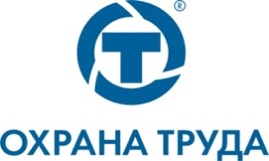 Заявка на оказание услуг по выполнению функций службы (специалиста) по охране труда у работодателя в ООО "КРЦ "Охрана труда"Заявка на оказание услуг по выполнению функций службы (специалиста) по охране труда у работодателя в ООО "КРЦ "Охрана труда"Заявка на оказание услуг по выполнению функций службы (специалиста) по охране труда у работодателя в ООО "КРЦ "Охрана труда"Заявка на оказание услуг по выполнению функций службы (специалиста) по охране труда у работодателя в ООО "КРЦ "Охрана труда"Заявка на оказание услуг по выполнению функций службы (специалиста) по охране труда у работодателя в ООО "КРЦ "Охрана труда"Заявка на оказание услуг по выполнению функций службы (специалиста) по охране труда у работодателя в ООО "КРЦ "Охрана труда"г. Киров, Октябрьский пр-т, 22а, (8332) 746-846, e-mail: 746846@truda.proг. Сочи, (862) 291-71-72, 8-909-717-02-17,  e-mail: sochi@truda.proг. Киров, Октябрьский пр-т, 22а, (8332) 746-846, e-mail: 746846@truda.proг. Сочи, (862) 291-71-72, 8-909-717-02-17,  e-mail: sochi@truda.proг. Киров, Октябрьский пр-т, 22а, (8332) 746-846, e-mail: 746846@truda.proг. Сочи, (862) 291-71-72, 8-909-717-02-17,  e-mail: sochi@truda.proг. Киров, Октябрьский пр-т, 22а, (8332) 746-846, e-mail: 746846@truda.proг. Сочи, (862) 291-71-72, 8-909-717-02-17,  e-mail: sochi@truda.proг. Киров, Октябрьский пр-т, 22а, (8332) 746-846, e-mail: 746846@truda.proг. Сочи, (862) 291-71-72, 8-909-717-02-17,  e-mail: sochi@truda.proг. Киров, Октябрьский пр-т, 22а, (8332) 746-846, e-mail: 746846@truda.proг. Сочи, (862) 291-71-72, 8-909-717-02-17,  e-mail: sochi@truda.proПолное наименование организации*Полное наименование организации*Полное наименование организации*Полное наименование организации*Полное наименование организации*Полное наименование организации*Полное наименование организации*Полное наименование организации*Полное наименование организации*Сокращенное наименование организацииСокращенное наименование организацииСокращенное наименование организацииСокращенное наименование организацииСокращенное наименование организацииСокращенное наименование организацииСокращенное наименование организацииСокращенное наименование организацииСокращенное наименование организацииАдрес юридический*Адрес юридический*Адрес юридический*Адрес юридический*Адрес юридический*Адрес юридический*Адрес юридический*Адрес юридический*Адрес почтовыйАдрес почтовыйАдрес почтовыйАдрес почтовыйАдрес почтовыйАдрес почтовыйАдрес почтовыйАдрес почтовыйДолжность руководителя*Должность руководителя*Должность руководителя*Должность руководителя*Должность руководителя*Должность руководителя*Должность руководителя*Должность руководителя*Действует на основании*Ф.И.О. руководителя*Ф.И.О. руководителя*Ф.И.О. руководителя*Ф.И.О. руководителя*Ф.И.О. руководителя*Ф.И.О. руководителя*Ф.И.О. руководителя*Ф.И.О. руководителя*ИНН*ИНН*ИНН*Контактное лицо    (ФИО и телефон)*Контактное лицо    (ФИО и телефон)*КППКППКППОКВЭД*ОКВЭД*ОКПООКПООКПОE-mail*E-mail*№ п/п№ п/п№ п/пВид услугиВид услугиВид услугиВид услугиВид услугиВид услугиВид услугиВид услугиВид услугиотметка*111Аудит состояния работ по охране труда в организации и разработка предложений по приведению их в соответствие с нормативными требованиямиАудит состояния работ по охране труда в организации и разработка предложений по приведению их в соответствие с нормативными требованиямиАудит состояния работ по охране труда в организации и разработка предложений по приведению их в соответствие с нормативными требованиямиАудит состояния работ по охране труда в организации и разработка предложений по приведению их в соответствие с нормативными требованиямиАудит состояния работ по охране труда в организации и разработка предложений по приведению их в соответствие с нормативными требованиямиАудит состояния работ по охране труда в организации и разработка предложений по приведению их в соответствие с нормативными требованиямиАудит состояния работ по охране труда в организации и разработка предложений по приведению их в соответствие с нормативными требованиямиАудит состояния работ по охране труда в организации и разработка предложений по приведению их в соответствие с нормативными требованиямиАудит состояния работ по охране труда в организации и разработка предложений по приведению их в соответствие с нормативными требованиями222Разработка комплекта необходимых документов по охране трудаРазработка комплекта необходимых документов по охране трудаРазработка комплекта необходимых документов по охране трудаРазработка комплекта необходимых документов по охране трудаРазработка комплекта необходимых документов по охране трудаРазработка комплекта необходимых документов по охране трудаРазработка комплекта необходимых документов по охране трудаРазработка комплекта необходимых документов по охране трудаРазработка комплекта необходимых документов по охране труда333Абонементное (сервисное) обслуживание работодателя по вопросам охраны трудаАбонементное (сервисное) обслуживание работодателя по вопросам охраны трудаАбонементное (сервисное) обслуживание работодателя по вопросам охраны трудаАбонементное (сервисное) обслуживание работодателя по вопросам охраны трудаАбонементное (сервисное) обслуживание работодателя по вопросам охраны трудаАбонементное (сервисное) обслуживание работодателя по вопросам охраны трудаАбонементное (сервисное) обслуживание работодателя по вопросам охраны трудаАбонементное (сервисное) обслуживание работодателя по вопросам охраны трудаАбонементное (сервисное) обслуживание работодателя по вопросам охраны труда444Разовые работы по охране труда (разработка отдельных документов, помощь в расследовании НС и т.д.)Разовые работы по охране труда (разработка отдельных документов, помощь в расследовании НС и т.д.)Разовые работы по охране труда (разработка отдельных документов, помощь в расследовании НС и т.д.)Разовые работы по охране труда (разработка отдельных документов, помощь в расследовании НС и т.д.)Разовые работы по охране труда (разработка отдельных документов, помощь в расследовании НС и т.д.)Разовые работы по охране труда (разработка отдельных документов, помощь в расследовании НС и т.д.)Разовые работы по охране труда (разработка отдельных документов, помощь в расследовании НС и т.д.)Разовые работы по охране труда (разработка отдельных документов, помощь в расследовании НС и т.д.)Разовые работы по охране труда (разработка отдельных документов, помощь в расследовании НС и т.д.)* данные поля должны быть обязательно заполнены!!!Перечень необходимой информации представляемой для разработки пакета документов или расчета стоимости абонементного обслуживания по охране труда (информацию можно подать в свободной форме):
1. Утвержденное штатное расписание (с указанием названия должностей / профессий работников). 2. Оборудование:2.1. Автотранспортная техника: грузовые, легковые и специальные автомашины; трактора, краны и т.д.;2.2 Офисная техника: копировально-множительная техника (принтеры, сканеры, компьютеры, плоттеры, уничтожители бумаги и т.д.);2.3. Производственное оборудование: станки, агрегаты и т.д.;2.3. Вспомогательное оборудование: триммер (коса), снегоуборочная машина, полотер и т.д.;2.4. Инструмент: слесарно-кузнечный, переносной электроинструмент, лестницы стремянки и т.д.Примечание: на перечисленный автотранспорт и производственное оборудование необходимо указать: название, тип, марку, условное обозначение данного транспортного средства и производственного оборудования.
3. Здания и сооружения: гараж, ремонтная мастерская, офисные помещения, производственные цеха, котельная (дрова, уголь, газ) ГСМ и т.д.
4. Виды выполняемых работ: кратко расписать все выполняемые работниками работы согласно лицензии (основной деятельности организации), а также работы, которые могут выполняться и выполняются работниками в процессе работы (например: уборка помещений, уборка территории, скашивание травы, погрузочно-разгрузочные работы (в ручную / с применением средств малой механизации / с автотранспорта   или ж/д вагонов), работы на высоте, работы с сосудами под давлением (газовые баллоны, компрессора), работы с подъемными сооружениями, работы с применением слесарного и переносного электроинструмента, ремонт автотранспорта и т.д.)* данные поля должны быть обязательно заполнены!!!Перечень необходимой информации представляемой для разработки пакета документов или расчета стоимости абонементного обслуживания по охране труда (информацию можно подать в свободной форме):
1. Утвержденное штатное расписание (с указанием названия должностей / профессий работников). 2. Оборудование:2.1. Автотранспортная техника: грузовые, легковые и специальные автомашины; трактора, краны и т.д.;2.2 Офисная техника: копировально-множительная техника (принтеры, сканеры, компьютеры, плоттеры, уничтожители бумаги и т.д.);2.3. Производственное оборудование: станки, агрегаты и т.д.;2.3. Вспомогательное оборудование: триммер (коса), снегоуборочная машина, полотер и т.д.;2.4. Инструмент: слесарно-кузнечный, переносной электроинструмент, лестницы стремянки и т.д.Примечание: на перечисленный автотранспорт и производственное оборудование необходимо указать: название, тип, марку, условное обозначение данного транспортного средства и производственного оборудования.
3. Здания и сооружения: гараж, ремонтная мастерская, офисные помещения, производственные цеха, котельная (дрова, уголь, газ) ГСМ и т.д.
4. Виды выполняемых работ: кратко расписать все выполняемые работниками работы согласно лицензии (основной деятельности организации), а также работы, которые могут выполняться и выполняются работниками в процессе работы (например: уборка помещений, уборка территории, скашивание травы, погрузочно-разгрузочные работы (в ручную / с применением средств малой механизации / с автотранспорта   или ж/д вагонов), работы на высоте, работы с сосудами под давлением (газовые баллоны, компрессора), работы с подъемными сооружениями, работы с применением слесарного и переносного электроинструмента, ремонт автотранспорта и т.д.)* данные поля должны быть обязательно заполнены!!!Перечень необходимой информации представляемой для разработки пакета документов или расчета стоимости абонементного обслуживания по охране труда (информацию можно подать в свободной форме):
1. Утвержденное штатное расписание (с указанием названия должностей / профессий работников). 2. Оборудование:2.1. Автотранспортная техника: грузовые, легковые и специальные автомашины; трактора, краны и т.д.;2.2 Офисная техника: копировально-множительная техника (принтеры, сканеры, компьютеры, плоттеры, уничтожители бумаги и т.д.);2.3. Производственное оборудование: станки, агрегаты и т.д.;2.3. Вспомогательное оборудование: триммер (коса), снегоуборочная машина, полотер и т.д.;2.4. Инструмент: слесарно-кузнечный, переносной электроинструмент, лестницы стремянки и т.д.Примечание: на перечисленный автотранспорт и производственное оборудование необходимо указать: название, тип, марку, условное обозначение данного транспортного средства и производственного оборудования.
3. Здания и сооружения: гараж, ремонтная мастерская, офисные помещения, производственные цеха, котельная (дрова, уголь, газ) ГСМ и т.д.
4. Виды выполняемых работ: кратко расписать все выполняемые работниками работы согласно лицензии (основной деятельности организации), а также работы, которые могут выполняться и выполняются работниками в процессе работы (например: уборка помещений, уборка территории, скашивание травы, погрузочно-разгрузочные работы (в ручную / с применением средств малой механизации / с автотранспорта   или ж/д вагонов), работы на высоте, работы с сосудами под давлением (газовые баллоны, компрессора), работы с подъемными сооружениями, работы с применением слесарного и переносного электроинструмента, ремонт автотранспорта и т.д.)* данные поля должны быть обязательно заполнены!!!Перечень необходимой информации представляемой для разработки пакета документов или расчета стоимости абонементного обслуживания по охране труда (информацию можно подать в свободной форме):
1. Утвержденное штатное расписание (с указанием названия должностей / профессий работников). 2. Оборудование:2.1. Автотранспортная техника: грузовые, легковые и специальные автомашины; трактора, краны и т.д.;2.2 Офисная техника: копировально-множительная техника (принтеры, сканеры, компьютеры, плоттеры, уничтожители бумаги и т.д.);2.3. Производственное оборудование: станки, агрегаты и т.д.;2.3. Вспомогательное оборудование: триммер (коса), снегоуборочная машина, полотер и т.д.;2.4. Инструмент: слесарно-кузнечный, переносной электроинструмент, лестницы стремянки и т.д.Примечание: на перечисленный автотранспорт и производственное оборудование необходимо указать: название, тип, марку, условное обозначение данного транспортного средства и производственного оборудования.
3. Здания и сооружения: гараж, ремонтная мастерская, офисные помещения, производственные цеха, котельная (дрова, уголь, газ) ГСМ и т.д.
4. Виды выполняемых работ: кратко расписать все выполняемые работниками работы согласно лицензии (основной деятельности организации), а также работы, которые могут выполняться и выполняются работниками в процессе работы (например: уборка помещений, уборка территории, скашивание травы, погрузочно-разгрузочные работы (в ручную / с применением средств малой механизации / с автотранспорта   или ж/д вагонов), работы на высоте, работы с сосудами под давлением (газовые баллоны, компрессора), работы с подъемными сооружениями, работы с применением слесарного и переносного электроинструмента, ремонт автотранспорта и т.д.)* данные поля должны быть обязательно заполнены!!!Перечень необходимой информации представляемой для разработки пакета документов или расчета стоимости абонементного обслуживания по охране труда (информацию можно подать в свободной форме):
1. Утвержденное штатное расписание (с указанием названия должностей / профессий работников). 2. Оборудование:2.1. Автотранспортная техника: грузовые, легковые и специальные автомашины; трактора, краны и т.д.;2.2 Офисная техника: копировально-множительная техника (принтеры, сканеры, компьютеры, плоттеры, уничтожители бумаги и т.д.);2.3. Производственное оборудование: станки, агрегаты и т.д.;2.3. Вспомогательное оборудование: триммер (коса), снегоуборочная машина, полотер и т.д.;2.4. Инструмент: слесарно-кузнечный, переносной электроинструмент, лестницы стремянки и т.д.Примечание: на перечисленный автотранспорт и производственное оборудование необходимо указать: название, тип, марку, условное обозначение данного транспортного средства и производственного оборудования.
3. Здания и сооружения: гараж, ремонтная мастерская, офисные помещения, производственные цеха, котельная (дрова, уголь, газ) ГСМ и т.д.
4. Виды выполняемых работ: кратко расписать все выполняемые работниками работы согласно лицензии (основной деятельности организации), а также работы, которые могут выполняться и выполняются работниками в процессе работы (например: уборка помещений, уборка территории, скашивание травы, погрузочно-разгрузочные работы (в ручную / с применением средств малой механизации / с автотранспорта   или ж/д вагонов), работы на высоте, работы с сосудами под давлением (газовые баллоны, компрессора), работы с подъемными сооружениями, работы с применением слесарного и переносного электроинструмента, ремонт автотранспорта и т.д.)* данные поля должны быть обязательно заполнены!!!Перечень необходимой информации представляемой для разработки пакета документов или расчета стоимости абонементного обслуживания по охране труда (информацию можно подать в свободной форме):
1. Утвержденное штатное расписание (с указанием названия должностей / профессий работников). 2. Оборудование:2.1. Автотранспортная техника: грузовые, легковые и специальные автомашины; трактора, краны и т.д.;2.2 Офисная техника: копировально-множительная техника (принтеры, сканеры, компьютеры, плоттеры, уничтожители бумаги и т.д.);2.3. Производственное оборудование: станки, агрегаты и т.д.;2.3. Вспомогательное оборудование: триммер (коса), снегоуборочная машина, полотер и т.д.;2.4. Инструмент: слесарно-кузнечный, переносной электроинструмент, лестницы стремянки и т.д.Примечание: на перечисленный автотранспорт и производственное оборудование необходимо указать: название, тип, марку, условное обозначение данного транспортного средства и производственного оборудования.
3. Здания и сооружения: гараж, ремонтная мастерская, офисные помещения, производственные цеха, котельная (дрова, уголь, газ) ГСМ и т.д.
4. Виды выполняемых работ: кратко расписать все выполняемые работниками работы согласно лицензии (основной деятельности организации), а также работы, которые могут выполняться и выполняются работниками в процессе работы (например: уборка помещений, уборка территории, скашивание травы, погрузочно-разгрузочные работы (в ручную / с применением средств малой механизации / с автотранспорта   или ж/д вагонов), работы на высоте, работы с сосудами под давлением (газовые баллоны, компрессора), работы с подъемными сооружениями, работы с применением слесарного и переносного электроинструмента, ремонт автотранспорта и т.д.)* данные поля должны быть обязательно заполнены!!!Перечень необходимой информации представляемой для разработки пакета документов или расчета стоимости абонементного обслуживания по охране труда (информацию можно подать в свободной форме):
1. Утвержденное штатное расписание (с указанием названия должностей / профессий работников). 2. Оборудование:2.1. Автотранспортная техника: грузовые, легковые и специальные автомашины; трактора, краны и т.д.;2.2 Офисная техника: копировально-множительная техника (принтеры, сканеры, компьютеры, плоттеры, уничтожители бумаги и т.д.);2.3. Производственное оборудование: станки, агрегаты и т.д.;2.3. Вспомогательное оборудование: триммер (коса), снегоуборочная машина, полотер и т.д.;2.4. Инструмент: слесарно-кузнечный, переносной электроинструмент, лестницы стремянки и т.д.Примечание: на перечисленный автотранспорт и производственное оборудование необходимо указать: название, тип, марку, условное обозначение данного транспортного средства и производственного оборудования.
3. Здания и сооружения: гараж, ремонтная мастерская, офисные помещения, производственные цеха, котельная (дрова, уголь, газ) ГСМ и т.д.
4. Виды выполняемых работ: кратко расписать все выполняемые работниками работы согласно лицензии (основной деятельности организации), а также работы, которые могут выполняться и выполняются работниками в процессе работы (например: уборка помещений, уборка территории, скашивание травы, погрузочно-разгрузочные работы (в ручную / с применением средств малой механизации / с автотранспорта   или ж/д вагонов), работы на высоте, работы с сосудами под давлением (газовые баллоны, компрессора), работы с подъемными сооружениями, работы с применением слесарного и переносного электроинструмента, ремонт автотранспорта и т.д.)* данные поля должны быть обязательно заполнены!!!Перечень необходимой информации представляемой для разработки пакета документов или расчета стоимости абонементного обслуживания по охране труда (информацию можно подать в свободной форме):
1. Утвержденное штатное расписание (с указанием названия должностей / профессий работников). 2. Оборудование:2.1. Автотранспортная техника: грузовые, легковые и специальные автомашины; трактора, краны и т.д.;2.2 Офисная техника: копировально-множительная техника (принтеры, сканеры, компьютеры, плоттеры, уничтожители бумаги и т.д.);2.3. Производственное оборудование: станки, агрегаты и т.д.;2.3. Вспомогательное оборудование: триммер (коса), снегоуборочная машина, полотер и т.д.;2.4. Инструмент: слесарно-кузнечный, переносной электроинструмент, лестницы стремянки и т.д.Примечание: на перечисленный автотранспорт и производственное оборудование необходимо указать: название, тип, марку, условное обозначение данного транспортного средства и производственного оборудования.
3. Здания и сооружения: гараж, ремонтная мастерская, офисные помещения, производственные цеха, котельная (дрова, уголь, газ) ГСМ и т.д.
4. Виды выполняемых работ: кратко расписать все выполняемые работниками работы согласно лицензии (основной деятельности организации), а также работы, которые могут выполняться и выполняются работниками в процессе работы (например: уборка помещений, уборка территории, скашивание травы, погрузочно-разгрузочные работы (в ручную / с применением средств малой механизации / с автотранспорта   или ж/д вагонов), работы на высоте, работы с сосудами под давлением (газовые баллоны, компрессора), работы с подъемными сооружениями, работы с применением слесарного и переносного электроинструмента, ремонт автотранспорта и т.д.)* данные поля должны быть обязательно заполнены!!!Перечень необходимой информации представляемой для разработки пакета документов или расчета стоимости абонементного обслуживания по охране труда (информацию можно подать в свободной форме):
1. Утвержденное штатное расписание (с указанием названия должностей / профессий работников). 2. Оборудование:2.1. Автотранспортная техника: грузовые, легковые и специальные автомашины; трактора, краны и т.д.;2.2 Офисная техника: копировально-множительная техника (принтеры, сканеры, компьютеры, плоттеры, уничтожители бумаги и т.д.);2.3. Производственное оборудование: станки, агрегаты и т.д.;2.3. Вспомогательное оборудование: триммер (коса), снегоуборочная машина, полотер и т.д.;2.4. Инструмент: слесарно-кузнечный, переносной электроинструмент, лестницы стремянки и т.д.Примечание: на перечисленный автотранспорт и производственное оборудование необходимо указать: название, тип, марку, условное обозначение данного транспортного средства и производственного оборудования.
3. Здания и сооружения: гараж, ремонтная мастерская, офисные помещения, производственные цеха, котельная (дрова, уголь, газ) ГСМ и т.д.
4. Виды выполняемых работ: кратко расписать все выполняемые работниками работы согласно лицензии (основной деятельности организации), а также работы, которые могут выполняться и выполняются работниками в процессе работы (например: уборка помещений, уборка территории, скашивание травы, погрузочно-разгрузочные работы (в ручную / с применением средств малой механизации / с автотранспорта   или ж/д вагонов), работы на высоте, работы с сосудами под давлением (газовые баллоны, компрессора), работы с подъемными сооружениями, работы с применением слесарного и переносного электроинструмента, ремонт автотранспорта и т.д.)* данные поля должны быть обязательно заполнены!!!Перечень необходимой информации представляемой для разработки пакета документов или расчета стоимости абонементного обслуживания по охране труда (информацию можно подать в свободной форме):
1. Утвержденное штатное расписание (с указанием названия должностей / профессий работников). 2. Оборудование:2.1. Автотранспортная техника: грузовые, легковые и специальные автомашины; трактора, краны и т.д.;2.2 Офисная техника: копировально-множительная техника (принтеры, сканеры, компьютеры, плоттеры, уничтожители бумаги и т.д.);2.3. Производственное оборудование: станки, агрегаты и т.д.;2.3. Вспомогательное оборудование: триммер (коса), снегоуборочная машина, полотер и т.д.;2.4. Инструмент: слесарно-кузнечный, переносной электроинструмент, лестницы стремянки и т.д.Примечание: на перечисленный автотранспорт и производственное оборудование необходимо указать: название, тип, марку, условное обозначение данного транспортного средства и производственного оборудования.
3. Здания и сооружения: гараж, ремонтная мастерская, офисные помещения, производственные цеха, котельная (дрова, уголь, газ) ГСМ и т.д.
4. Виды выполняемых работ: кратко расписать все выполняемые работниками работы согласно лицензии (основной деятельности организации), а также работы, которые могут выполняться и выполняются работниками в процессе работы (например: уборка помещений, уборка территории, скашивание травы, погрузочно-разгрузочные работы (в ручную / с применением средств малой механизации / с автотранспорта   или ж/д вагонов), работы на высоте, работы с сосудами под давлением (газовые баллоны, компрессора), работы с подъемными сооружениями, работы с применением слесарного и переносного электроинструмента, ремонт автотранспорта и т.д.)* данные поля должны быть обязательно заполнены!!!Перечень необходимой информации представляемой для разработки пакета документов или расчета стоимости абонементного обслуживания по охране труда (информацию можно подать в свободной форме):
1. Утвержденное штатное расписание (с указанием названия должностей / профессий работников). 2. Оборудование:2.1. Автотранспортная техника: грузовые, легковые и специальные автомашины; трактора, краны и т.д.;2.2 Офисная техника: копировально-множительная техника (принтеры, сканеры, компьютеры, плоттеры, уничтожители бумаги и т.д.);2.3. Производственное оборудование: станки, агрегаты и т.д.;2.3. Вспомогательное оборудование: триммер (коса), снегоуборочная машина, полотер и т.д.;2.4. Инструмент: слесарно-кузнечный, переносной электроинструмент, лестницы стремянки и т.д.Примечание: на перечисленный автотранспорт и производственное оборудование необходимо указать: название, тип, марку, условное обозначение данного транспортного средства и производственного оборудования.
3. Здания и сооружения: гараж, ремонтная мастерская, офисные помещения, производственные цеха, котельная (дрова, уголь, газ) ГСМ и т.д.
4. Виды выполняемых работ: кратко расписать все выполняемые работниками работы согласно лицензии (основной деятельности организации), а также работы, которые могут выполняться и выполняются работниками в процессе работы (например: уборка помещений, уборка территории, скашивание травы, погрузочно-разгрузочные работы (в ручную / с применением средств малой механизации / с автотранспорта   или ж/д вагонов), работы на высоте, работы с сосудами под давлением (газовые баллоны, компрессора), работы с подъемными сооружениями, работы с применением слесарного и переносного электроинструмента, ремонт автотранспорта и т.д.)* данные поля должны быть обязательно заполнены!!!Перечень необходимой информации представляемой для разработки пакета документов или расчета стоимости абонементного обслуживания по охране труда (информацию можно подать в свободной форме):
1. Утвержденное штатное расписание (с указанием названия должностей / профессий работников). 2. Оборудование:2.1. Автотранспортная техника: грузовые, легковые и специальные автомашины; трактора, краны и т.д.;2.2 Офисная техника: копировально-множительная техника (принтеры, сканеры, компьютеры, плоттеры, уничтожители бумаги и т.д.);2.3. Производственное оборудование: станки, агрегаты и т.д.;2.3. Вспомогательное оборудование: триммер (коса), снегоуборочная машина, полотер и т.д.;2.4. Инструмент: слесарно-кузнечный, переносной электроинструмент, лестницы стремянки и т.д.Примечание: на перечисленный автотранспорт и производственное оборудование необходимо указать: название, тип, марку, условное обозначение данного транспортного средства и производственного оборудования.
3. Здания и сооружения: гараж, ремонтная мастерская, офисные помещения, производственные цеха, котельная (дрова, уголь, газ) ГСМ и т.д.
4. Виды выполняемых работ: кратко расписать все выполняемые работниками работы согласно лицензии (основной деятельности организации), а также работы, которые могут выполняться и выполняются работниками в процессе работы (например: уборка помещений, уборка территории, скашивание травы, погрузочно-разгрузочные работы (в ручную / с применением средств малой механизации / с автотранспорта   или ж/д вагонов), работы на высоте, работы с сосудами под давлением (газовые баллоны, компрессора), работы с подъемными сооружениями, работы с применением слесарного и переносного электроинструмента, ремонт автотранспорта и т.д.)* данные поля должны быть обязательно заполнены!!!Перечень необходимой информации представляемой для разработки пакета документов или расчета стоимости абонементного обслуживания по охране труда (информацию можно подать в свободной форме):
1. Утвержденное штатное расписание (с указанием названия должностей / профессий работников). 2. Оборудование:2.1. Автотранспортная техника: грузовые, легковые и специальные автомашины; трактора, краны и т.д.;2.2 Офисная техника: копировально-множительная техника (принтеры, сканеры, компьютеры, плоттеры, уничтожители бумаги и т.д.);2.3. Производственное оборудование: станки, агрегаты и т.д.;2.3. Вспомогательное оборудование: триммер (коса), снегоуборочная машина, полотер и т.д.;2.4. Инструмент: слесарно-кузнечный, переносной электроинструмент, лестницы стремянки и т.д.Примечание: на перечисленный автотранспорт и производственное оборудование необходимо указать: название, тип, марку, условное обозначение данного транспортного средства и производственного оборудования.
3. Здания и сооружения: гараж, ремонтная мастерская, офисные помещения, производственные цеха, котельная (дрова, уголь, газ) ГСМ и т.д.
4. Виды выполняемых работ: кратко расписать все выполняемые работниками работы согласно лицензии (основной деятельности организации), а также работы, которые могут выполняться и выполняются работниками в процессе работы (например: уборка помещений, уборка территории, скашивание травы, погрузочно-разгрузочные работы (в ручную / с применением средств малой механизации / с автотранспорта   или ж/д вагонов), работы на высоте, работы с сосудами под давлением (газовые баллоны, компрессора), работы с подъемными сооружениями, работы с применением слесарного и переносного электроинструмента, ремонт автотранспорта и т.д.)* данные поля должны быть обязательно заполнены!!!Перечень необходимой информации представляемой для разработки пакета документов или расчета стоимости абонементного обслуживания по охране труда (информацию можно подать в свободной форме):
1. Утвержденное штатное расписание (с указанием названия должностей / профессий работников). 2. Оборудование:2.1. Автотранспортная техника: грузовые, легковые и специальные автомашины; трактора, краны и т.д.;2.2 Офисная техника: копировально-множительная техника (принтеры, сканеры, компьютеры, плоттеры, уничтожители бумаги и т.д.);2.3. Производственное оборудование: станки, агрегаты и т.д.;2.3. Вспомогательное оборудование: триммер (коса), снегоуборочная машина, полотер и т.д.;2.4. Инструмент: слесарно-кузнечный, переносной электроинструмент, лестницы стремянки и т.д.Примечание: на перечисленный автотранспорт и производственное оборудование необходимо указать: название, тип, марку, условное обозначение данного транспортного средства и производственного оборудования.
3. Здания и сооружения: гараж, ремонтная мастерская, офисные помещения, производственные цеха, котельная (дрова, уголь, газ) ГСМ и т.д.
4. Виды выполняемых работ: кратко расписать все выполняемые работниками работы согласно лицензии (основной деятельности организации), а также работы, которые могут выполняться и выполняются работниками в процессе работы (например: уборка помещений, уборка территории, скашивание травы, погрузочно-разгрузочные работы (в ручную / с применением средств малой механизации / с автотранспорта   или ж/д вагонов), работы на высоте, работы с сосудами под давлением (газовые баллоны, компрессора), работы с подъемными сооружениями, работы с применением слесарного и переносного электроинструмента, ремонт автотранспорта и т.д.)* данные поля должны быть обязательно заполнены!!!Перечень необходимой информации представляемой для разработки пакета документов или расчета стоимости абонементного обслуживания по охране труда (информацию можно подать в свободной форме):
1. Утвержденное штатное расписание (с указанием названия должностей / профессий работников). 2. Оборудование:2.1. Автотранспортная техника: грузовые, легковые и специальные автомашины; трактора, краны и т.д.;2.2 Офисная техника: копировально-множительная техника (принтеры, сканеры, компьютеры, плоттеры, уничтожители бумаги и т.д.);2.3. Производственное оборудование: станки, агрегаты и т.д.;2.3. Вспомогательное оборудование: триммер (коса), снегоуборочная машина, полотер и т.д.;2.4. Инструмент: слесарно-кузнечный, переносной электроинструмент, лестницы стремянки и т.д.Примечание: на перечисленный автотранспорт и производственное оборудование необходимо указать: название, тип, марку, условное обозначение данного транспортного средства и производственного оборудования.
3. Здания и сооружения: гараж, ремонтная мастерская, офисные помещения, производственные цеха, котельная (дрова, уголь, газ) ГСМ и т.д.
4. Виды выполняемых работ: кратко расписать все выполняемые работниками работы согласно лицензии (основной деятельности организации), а также работы, которые могут выполняться и выполняются работниками в процессе работы (например: уборка помещений, уборка территории, скашивание травы, погрузочно-разгрузочные работы (в ручную / с применением средств малой механизации / с автотранспорта   или ж/д вагонов), работы на высоте, работы с сосудами под давлением (газовые баллоны, компрессора), работы с подъемными сооружениями, работы с применением слесарного и переносного электроинструмента, ремонт автотранспорта и т.д.)* данные поля должны быть обязательно заполнены!!!Перечень необходимой информации представляемой для разработки пакета документов или расчета стоимости абонементного обслуживания по охране труда (информацию можно подать в свободной форме):
1. Утвержденное штатное расписание (с указанием названия должностей / профессий работников). 2. Оборудование:2.1. Автотранспортная техника: грузовые, легковые и специальные автомашины; трактора, краны и т.д.;2.2 Офисная техника: копировально-множительная техника (принтеры, сканеры, компьютеры, плоттеры, уничтожители бумаги и т.д.);2.3. Производственное оборудование: станки, агрегаты и т.д.;2.3. Вспомогательное оборудование: триммер (коса), снегоуборочная машина, полотер и т.д.;2.4. Инструмент: слесарно-кузнечный, переносной электроинструмент, лестницы стремянки и т.д.Примечание: на перечисленный автотранспорт и производственное оборудование необходимо указать: название, тип, марку, условное обозначение данного транспортного средства и производственного оборудования.
3. Здания и сооружения: гараж, ремонтная мастерская, офисные помещения, производственные цеха, котельная (дрова, уголь, газ) ГСМ и т.д.
4. Виды выполняемых работ: кратко расписать все выполняемые работниками работы согласно лицензии (основной деятельности организации), а также работы, которые могут выполняться и выполняются работниками в процессе работы (например: уборка помещений, уборка территории, скашивание травы, погрузочно-разгрузочные работы (в ручную / с применением средств малой механизации / с автотранспорта   или ж/д вагонов), работы на высоте, работы с сосудами под давлением (газовые баллоны, компрессора), работы с подъемными сооружениями, работы с применением слесарного и переносного электроинструмента, ремонт автотранспорта и т.д.)* данные поля должны быть обязательно заполнены!!!Перечень необходимой информации представляемой для разработки пакета документов или расчета стоимости абонементного обслуживания по охране труда (информацию можно подать в свободной форме):
1. Утвержденное штатное расписание (с указанием названия должностей / профессий работников). 2. Оборудование:2.1. Автотранспортная техника: грузовые, легковые и специальные автомашины; трактора, краны и т.д.;2.2 Офисная техника: копировально-множительная техника (принтеры, сканеры, компьютеры, плоттеры, уничтожители бумаги и т.д.);2.3. Производственное оборудование: станки, агрегаты и т.д.;2.3. Вспомогательное оборудование: триммер (коса), снегоуборочная машина, полотер и т.д.;2.4. Инструмент: слесарно-кузнечный, переносной электроинструмент, лестницы стремянки и т.д.Примечание: на перечисленный автотранспорт и производственное оборудование необходимо указать: название, тип, марку, условное обозначение данного транспортного средства и производственного оборудования.
3. Здания и сооружения: гараж, ремонтная мастерская, офисные помещения, производственные цеха, котельная (дрова, уголь, газ) ГСМ и т.д.
4. Виды выполняемых работ: кратко расписать все выполняемые работниками работы согласно лицензии (основной деятельности организации), а также работы, которые могут выполняться и выполняются работниками в процессе работы (например: уборка помещений, уборка территории, скашивание травы, погрузочно-разгрузочные работы (в ручную / с применением средств малой механизации / с автотранспорта   или ж/д вагонов), работы на высоте, работы с сосудами под давлением (газовые баллоны, компрессора), работы с подъемными сооружениями, работы с применением слесарного и переносного электроинструмента, ремонт автотранспорта и т.д.)* данные поля должны быть обязательно заполнены!!!Перечень необходимой информации представляемой для разработки пакета документов или расчета стоимости абонементного обслуживания по охране труда (информацию можно подать в свободной форме):
1. Утвержденное штатное расписание (с указанием названия должностей / профессий работников). 2. Оборудование:2.1. Автотранспортная техника: грузовые, легковые и специальные автомашины; трактора, краны и т.д.;2.2 Офисная техника: копировально-множительная техника (принтеры, сканеры, компьютеры, плоттеры, уничтожители бумаги и т.д.);2.3. Производственное оборудование: станки, агрегаты и т.д.;2.3. Вспомогательное оборудование: триммер (коса), снегоуборочная машина, полотер и т.д.;2.4. Инструмент: слесарно-кузнечный, переносной электроинструмент, лестницы стремянки и т.д.Примечание: на перечисленный автотранспорт и производственное оборудование необходимо указать: название, тип, марку, условное обозначение данного транспортного средства и производственного оборудования.
3. Здания и сооружения: гараж, ремонтная мастерская, офисные помещения, производственные цеха, котельная (дрова, уголь, газ) ГСМ и т.д.
4. Виды выполняемых работ: кратко расписать все выполняемые работниками работы согласно лицензии (основной деятельности организации), а также работы, которые могут выполняться и выполняются работниками в процессе работы (например: уборка помещений, уборка территории, скашивание травы, погрузочно-разгрузочные работы (в ручную / с применением средств малой механизации / с автотранспорта   или ж/д вагонов), работы на высоте, работы с сосудами под давлением (газовые баллоны, компрессора), работы с подъемными сооружениями, работы с применением слесарного и переносного электроинструмента, ремонт автотранспорта и т.д.)* данные поля должны быть обязательно заполнены!!!Перечень необходимой информации представляемой для разработки пакета документов или расчета стоимости абонементного обслуживания по охране труда (информацию можно подать в свободной форме):
1. Утвержденное штатное расписание (с указанием названия должностей / профессий работников). 2. Оборудование:2.1. Автотранспортная техника: грузовые, легковые и специальные автомашины; трактора, краны и т.д.;2.2 Офисная техника: копировально-множительная техника (принтеры, сканеры, компьютеры, плоттеры, уничтожители бумаги и т.д.);2.3. Производственное оборудование: станки, агрегаты и т.д.;2.3. Вспомогательное оборудование: триммер (коса), снегоуборочная машина, полотер и т.д.;2.4. Инструмент: слесарно-кузнечный, переносной электроинструмент, лестницы стремянки и т.д.Примечание: на перечисленный автотранспорт и производственное оборудование необходимо указать: название, тип, марку, условное обозначение данного транспортного средства и производственного оборудования.
3. Здания и сооружения: гараж, ремонтная мастерская, офисные помещения, производственные цеха, котельная (дрова, уголь, газ) ГСМ и т.д.
4. Виды выполняемых работ: кратко расписать все выполняемые работниками работы согласно лицензии (основной деятельности организации), а также работы, которые могут выполняться и выполняются работниками в процессе работы (например: уборка помещений, уборка территории, скашивание травы, погрузочно-разгрузочные работы (в ручную / с применением средств малой механизации / с автотранспорта   или ж/д вагонов), работы на высоте, работы с сосудами под давлением (газовые баллоны, компрессора), работы с подъемными сооружениями, работы с применением слесарного и переносного электроинструмента, ремонт автотранспорта и т.д.)* данные поля должны быть обязательно заполнены!!!Перечень необходимой информации представляемой для разработки пакета документов или расчета стоимости абонементного обслуживания по охране труда (информацию можно подать в свободной форме):
1. Утвержденное штатное расписание (с указанием названия должностей / профессий работников). 2. Оборудование:2.1. Автотранспортная техника: грузовые, легковые и специальные автомашины; трактора, краны и т.д.;2.2 Офисная техника: копировально-множительная техника (принтеры, сканеры, компьютеры, плоттеры, уничтожители бумаги и т.д.);2.3. Производственное оборудование: станки, агрегаты и т.д.;2.3. Вспомогательное оборудование: триммер (коса), снегоуборочная машина, полотер и т.д.;2.4. Инструмент: слесарно-кузнечный, переносной электроинструмент, лестницы стремянки и т.д.Примечание: на перечисленный автотранспорт и производственное оборудование необходимо указать: название, тип, марку, условное обозначение данного транспортного средства и производственного оборудования.
3. Здания и сооружения: гараж, ремонтная мастерская, офисные помещения, производственные цеха, котельная (дрова, уголь, газ) ГСМ и т.д.
4. Виды выполняемых работ: кратко расписать все выполняемые работниками работы согласно лицензии (основной деятельности организации), а также работы, которые могут выполняться и выполняются работниками в процессе работы (например: уборка помещений, уборка территории, скашивание травы, погрузочно-разгрузочные работы (в ручную / с применением средств малой механизации / с автотранспорта   или ж/д вагонов), работы на высоте, работы с сосудами под давлением (газовые баллоны, компрессора), работы с подъемными сооружениями, работы с применением слесарного и переносного электроинструмента, ремонт автотранспорта и т.д.)* данные поля должны быть обязательно заполнены!!!Перечень необходимой информации представляемой для разработки пакета документов или расчета стоимости абонементного обслуживания по охране труда (информацию можно подать в свободной форме):
1. Утвержденное штатное расписание (с указанием названия должностей / профессий работников). 2. Оборудование:2.1. Автотранспортная техника: грузовые, легковые и специальные автомашины; трактора, краны и т.д.;2.2 Офисная техника: копировально-множительная техника (принтеры, сканеры, компьютеры, плоттеры, уничтожители бумаги и т.д.);2.3. Производственное оборудование: станки, агрегаты и т.д.;2.3. Вспомогательное оборудование: триммер (коса), снегоуборочная машина, полотер и т.д.;2.4. Инструмент: слесарно-кузнечный, переносной электроинструмент, лестницы стремянки и т.д.Примечание: на перечисленный автотранспорт и производственное оборудование необходимо указать: название, тип, марку, условное обозначение данного транспортного средства и производственного оборудования.
3. Здания и сооружения: гараж, ремонтная мастерская, офисные помещения, производственные цеха, котельная (дрова, уголь, газ) ГСМ и т.д.
4. Виды выполняемых работ: кратко расписать все выполняемые работниками работы согласно лицензии (основной деятельности организации), а также работы, которые могут выполняться и выполняются работниками в процессе работы (например: уборка помещений, уборка территории, скашивание травы, погрузочно-разгрузочные работы (в ручную / с применением средств малой механизации / с автотранспорта   или ж/д вагонов), работы на высоте, работы с сосудами под давлением (газовые баллоны, компрессора), работы с подъемными сооружениями, работы с применением слесарного и переносного электроинструмента, ремонт автотранспорта и т.д.)* данные поля должны быть обязательно заполнены!!!Перечень необходимой информации представляемой для разработки пакета документов или расчета стоимости абонементного обслуживания по охране труда (информацию можно подать в свободной форме):
1. Утвержденное штатное расписание (с указанием названия должностей / профессий работников). 2. Оборудование:2.1. Автотранспортная техника: грузовые, легковые и специальные автомашины; трактора, краны и т.д.;2.2 Офисная техника: копировально-множительная техника (принтеры, сканеры, компьютеры, плоттеры, уничтожители бумаги и т.д.);2.3. Производственное оборудование: станки, агрегаты и т.д.;2.3. Вспомогательное оборудование: триммер (коса), снегоуборочная машина, полотер и т.д.;2.4. Инструмент: слесарно-кузнечный, переносной электроинструмент, лестницы стремянки и т.д.Примечание: на перечисленный автотранспорт и производственное оборудование необходимо указать: название, тип, марку, условное обозначение данного транспортного средства и производственного оборудования.
3. Здания и сооружения: гараж, ремонтная мастерская, офисные помещения, производственные цеха, котельная (дрова, уголь, газ) ГСМ и т.д.
4. Виды выполняемых работ: кратко расписать все выполняемые работниками работы согласно лицензии (основной деятельности организации), а также работы, которые могут выполняться и выполняются работниками в процессе работы (например: уборка помещений, уборка территории, скашивание травы, погрузочно-разгрузочные работы (в ручную / с применением средств малой механизации / с автотранспорта   или ж/д вагонов), работы на высоте, работы с сосудами под давлением (газовые баллоны, компрессора), работы с подъемными сооружениями, работы с применением слесарного и переносного электроинструмента, ремонт автотранспорта и т.д.)* данные поля должны быть обязательно заполнены!!!Перечень необходимой информации представляемой для разработки пакета документов или расчета стоимости абонементного обслуживания по охране труда (информацию можно подать в свободной форме):
1. Утвержденное штатное расписание (с указанием названия должностей / профессий работников). 2. Оборудование:2.1. Автотранспортная техника: грузовые, легковые и специальные автомашины; трактора, краны и т.д.;2.2 Офисная техника: копировально-множительная техника (принтеры, сканеры, компьютеры, плоттеры, уничтожители бумаги и т.д.);2.3. Производственное оборудование: станки, агрегаты и т.д.;2.3. Вспомогательное оборудование: триммер (коса), снегоуборочная машина, полотер и т.д.;2.4. Инструмент: слесарно-кузнечный, переносной электроинструмент, лестницы стремянки и т.д.Примечание: на перечисленный автотранспорт и производственное оборудование необходимо указать: название, тип, марку, условное обозначение данного транспортного средства и производственного оборудования.
3. Здания и сооружения: гараж, ремонтная мастерская, офисные помещения, производственные цеха, котельная (дрова, уголь, газ) ГСМ и т.д.
4. Виды выполняемых работ: кратко расписать все выполняемые работниками работы согласно лицензии (основной деятельности организации), а также работы, которые могут выполняться и выполняются работниками в процессе работы (например: уборка помещений, уборка территории, скашивание травы, погрузочно-разгрузочные работы (в ручную / с применением средств малой механизации / с автотранспорта   или ж/д вагонов), работы на высоте, работы с сосудами под давлением (газовые баллоны, компрессора), работы с подъемными сооружениями, работы с применением слесарного и переносного электроинструмента, ремонт автотранспорта и т.д.)* данные поля должны быть обязательно заполнены!!!Перечень необходимой информации представляемой для разработки пакета документов или расчета стоимости абонементного обслуживания по охране труда (информацию можно подать в свободной форме):
1. Утвержденное штатное расписание (с указанием названия должностей / профессий работников). 2. Оборудование:2.1. Автотранспортная техника: грузовые, легковые и специальные автомашины; трактора, краны и т.д.;2.2 Офисная техника: копировально-множительная техника (принтеры, сканеры, компьютеры, плоттеры, уничтожители бумаги и т.д.);2.3. Производственное оборудование: станки, агрегаты и т.д.;2.3. Вспомогательное оборудование: триммер (коса), снегоуборочная машина, полотер и т.д.;2.4. Инструмент: слесарно-кузнечный, переносной электроинструмент, лестницы стремянки и т.д.Примечание: на перечисленный автотранспорт и производственное оборудование необходимо указать: название, тип, марку, условное обозначение данного транспортного средства и производственного оборудования.
3. Здания и сооружения: гараж, ремонтная мастерская, офисные помещения, производственные цеха, котельная (дрова, уголь, газ) ГСМ и т.д.
4. Виды выполняемых работ: кратко расписать все выполняемые работниками работы согласно лицензии (основной деятельности организации), а также работы, которые могут выполняться и выполняются работниками в процессе работы (например: уборка помещений, уборка территории, скашивание травы, погрузочно-разгрузочные работы (в ручную / с применением средств малой механизации / с автотранспорта   или ж/д вагонов), работы на высоте, работы с сосудами под давлением (газовые баллоны, компрессора), работы с подъемными сооружениями, работы с применением слесарного и переносного электроинструмента, ремонт автотранспорта и т.д.)* данные поля должны быть обязательно заполнены!!!Перечень необходимой информации представляемой для разработки пакета документов или расчета стоимости абонементного обслуживания по охране труда (информацию можно подать в свободной форме):
1. Утвержденное штатное расписание (с указанием названия должностей / профессий работников). 2. Оборудование:2.1. Автотранспортная техника: грузовые, легковые и специальные автомашины; трактора, краны и т.д.;2.2 Офисная техника: копировально-множительная техника (принтеры, сканеры, компьютеры, плоттеры, уничтожители бумаги и т.д.);2.3. Производственное оборудование: станки, агрегаты и т.д.;2.3. Вспомогательное оборудование: триммер (коса), снегоуборочная машина, полотер и т.д.;2.4. Инструмент: слесарно-кузнечный, переносной электроинструмент, лестницы стремянки и т.д.Примечание: на перечисленный автотранспорт и производственное оборудование необходимо указать: название, тип, марку, условное обозначение данного транспортного средства и производственного оборудования.
3. Здания и сооружения: гараж, ремонтная мастерская, офисные помещения, производственные цеха, котельная (дрова, уголь, газ) ГСМ и т.д.
4. Виды выполняемых работ: кратко расписать все выполняемые работниками работы согласно лицензии (основной деятельности организации), а также работы, которые могут выполняться и выполняются работниками в процессе работы (например: уборка помещений, уборка территории, скашивание травы, погрузочно-разгрузочные работы (в ручную / с применением средств малой механизации / с автотранспорта   или ж/д вагонов), работы на высоте, работы с сосудами под давлением (газовые баллоны, компрессора), работы с подъемными сооружениями, работы с применением слесарного и переносного электроинструмента, ремонт автотранспорта и т.д.)* данные поля должны быть обязательно заполнены!!!Перечень необходимой информации представляемой для разработки пакета документов или расчета стоимости абонементного обслуживания по охране труда (информацию можно подать в свободной форме):
1. Утвержденное штатное расписание (с указанием названия должностей / профессий работников). 2. Оборудование:2.1. Автотранспортная техника: грузовые, легковые и специальные автомашины; трактора, краны и т.д.;2.2 Офисная техника: копировально-множительная техника (принтеры, сканеры, компьютеры, плоттеры, уничтожители бумаги и т.д.);2.3. Производственное оборудование: станки, агрегаты и т.д.;2.3. Вспомогательное оборудование: триммер (коса), снегоуборочная машина, полотер и т.д.;2.4. Инструмент: слесарно-кузнечный, переносной электроинструмент, лестницы стремянки и т.д.Примечание: на перечисленный автотранспорт и производственное оборудование необходимо указать: название, тип, марку, условное обозначение данного транспортного средства и производственного оборудования.
3. Здания и сооружения: гараж, ремонтная мастерская, офисные помещения, производственные цеха, котельная (дрова, уголь, газ) ГСМ и т.д.
4. Виды выполняемых работ: кратко расписать все выполняемые работниками работы согласно лицензии (основной деятельности организации), а также работы, которые могут выполняться и выполняются работниками в процессе работы (например: уборка помещений, уборка территории, скашивание травы, погрузочно-разгрузочные работы (в ручную / с применением средств малой механизации / с автотранспорта   или ж/д вагонов), работы на высоте, работы с сосудами под давлением (газовые баллоны, компрессора), работы с подъемными сооружениями, работы с применением слесарного и переносного электроинструмента, ремонт автотранспорта и т.д.)* данные поля должны быть обязательно заполнены!!!Перечень необходимой информации представляемой для разработки пакета документов или расчета стоимости абонементного обслуживания по охране труда (информацию можно подать в свободной форме):
1. Утвержденное штатное расписание (с указанием названия должностей / профессий работников). 2. Оборудование:2.1. Автотранспортная техника: грузовые, легковые и специальные автомашины; трактора, краны и т.д.;2.2 Офисная техника: копировально-множительная техника (принтеры, сканеры, компьютеры, плоттеры, уничтожители бумаги и т.д.);2.3. Производственное оборудование: станки, агрегаты и т.д.;2.3. Вспомогательное оборудование: триммер (коса), снегоуборочная машина, полотер и т.д.;2.4. Инструмент: слесарно-кузнечный, переносной электроинструмент, лестницы стремянки и т.д.Примечание: на перечисленный автотранспорт и производственное оборудование необходимо указать: название, тип, марку, условное обозначение данного транспортного средства и производственного оборудования.
3. Здания и сооружения: гараж, ремонтная мастерская, офисные помещения, производственные цеха, котельная (дрова, уголь, газ) ГСМ и т.д.
4. Виды выполняемых работ: кратко расписать все выполняемые работниками работы согласно лицензии (основной деятельности организации), а также работы, которые могут выполняться и выполняются работниками в процессе работы (например: уборка помещений, уборка территории, скашивание травы, погрузочно-разгрузочные работы (в ручную / с применением средств малой механизации / с автотранспорта   или ж/д вагонов), работы на высоте, работы с сосудами под давлением (газовые баллоны, компрессора), работы с подъемными сооружениями, работы с применением слесарного и переносного электроинструмента, ремонт автотранспорта и т.д.)* данные поля должны быть обязательно заполнены!!!Перечень необходимой информации представляемой для разработки пакета документов или расчета стоимости абонементного обслуживания по охране труда (информацию можно подать в свободной форме):
1. Утвержденное штатное расписание (с указанием названия должностей / профессий работников). 2. Оборудование:2.1. Автотранспортная техника: грузовые, легковые и специальные автомашины; трактора, краны и т.д.;2.2 Офисная техника: копировально-множительная техника (принтеры, сканеры, компьютеры, плоттеры, уничтожители бумаги и т.д.);2.3. Производственное оборудование: станки, агрегаты и т.д.;2.3. Вспомогательное оборудование: триммер (коса), снегоуборочная машина, полотер и т.д.;2.4. Инструмент: слесарно-кузнечный, переносной электроинструмент, лестницы стремянки и т.д.Примечание: на перечисленный автотранспорт и производственное оборудование необходимо указать: название, тип, марку, условное обозначение данного транспортного средства и производственного оборудования.
3. Здания и сооружения: гараж, ремонтная мастерская, офисные помещения, производственные цеха, котельная (дрова, уголь, газ) ГСМ и т.д.
4. Виды выполняемых работ: кратко расписать все выполняемые работниками работы согласно лицензии (основной деятельности организации), а также работы, которые могут выполняться и выполняются работниками в процессе работы (например: уборка помещений, уборка территории, скашивание травы, погрузочно-разгрузочные работы (в ручную / с применением средств малой механизации / с автотранспорта   или ж/д вагонов), работы на высоте, работы с сосудами под давлением (газовые баллоны, компрессора), работы с подъемными сооружениями, работы с применением слесарного и переносного электроинструмента, ремонт автотранспорта и т.д.)* данные поля должны быть обязательно заполнены!!!Перечень необходимой информации представляемой для разработки пакета документов или расчета стоимости абонементного обслуживания по охране труда (информацию можно подать в свободной форме):
1. Утвержденное штатное расписание (с указанием названия должностей / профессий работников). 2. Оборудование:2.1. Автотранспортная техника: грузовые, легковые и специальные автомашины; трактора, краны и т.д.;2.2 Офисная техника: копировально-множительная техника (принтеры, сканеры, компьютеры, плоттеры, уничтожители бумаги и т.д.);2.3. Производственное оборудование: станки, агрегаты и т.д.;2.3. Вспомогательное оборудование: триммер (коса), снегоуборочная машина, полотер и т.д.;2.4. Инструмент: слесарно-кузнечный, переносной электроинструмент, лестницы стремянки и т.д.Примечание: на перечисленный автотранспорт и производственное оборудование необходимо указать: название, тип, марку, условное обозначение данного транспортного средства и производственного оборудования.
3. Здания и сооружения: гараж, ремонтная мастерская, офисные помещения, производственные цеха, котельная (дрова, уголь, газ) ГСМ и т.д.
4. Виды выполняемых работ: кратко расписать все выполняемые работниками работы согласно лицензии (основной деятельности организации), а также работы, которые могут выполняться и выполняются работниками в процессе работы (например: уборка помещений, уборка территории, скашивание травы, погрузочно-разгрузочные работы (в ручную / с применением средств малой механизации / с автотранспорта   или ж/д вагонов), работы на высоте, работы с сосудами под давлением (газовые баллоны, компрессора), работы с подъемными сооружениями, работы с применением слесарного и переносного электроинструмента, ремонт автотранспорта и т.д.)* данные поля должны быть обязательно заполнены!!!Перечень необходимой информации представляемой для разработки пакета документов или расчета стоимости абонементного обслуживания по охране труда (информацию можно подать в свободной форме):
1. Утвержденное штатное расписание (с указанием названия должностей / профессий работников). 2. Оборудование:2.1. Автотранспортная техника: грузовые, легковые и специальные автомашины; трактора, краны и т.д.;2.2 Офисная техника: копировально-множительная техника (принтеры, сканеры, компьютеры, плоттеры, уничтожители бумаги и т.д.);2.3. Производственное оборудование: станки, агрегаты и т.д.;2.3. Вспомогательное оборудование: триммер (коса), снегоуборочная машина, полотер и т.д.;2.4. Инструмент: слесарно-кузнечный, переносной электроинструмент, лестницы стремянки и т.д.Примечание: на перечисленный автотранспорт и производственное оборудование необходимо указать: название, тип, марку, условное обозначение данного транспортного средства и производственного оборудования.
3. Здания и сооружения: гараж, ремонтная мастерская, офисные помещения, производственные цеха, котельная (дрова, уголь, газ) ГСМ и т.д.
4. Виды выполняемых работ: кратко расписать все выполняемые работниками работы согласно лицензии (основной деятельности организации), а также работы, которые могут выполняться и выполняются работниками в процессе работы (например: уборка помещений, уборка территории, скашивание травы, погрузочно-разгрузочные работы (в ручную / с применением средств малой механизации / с автотранспорта   или ж/д вагонов), работы на высоте, работы с сосудами под давлением (газовые баллоны, компрессора), работы с подъемными сооружениями, работы с применением слесарного и переносного электроинструмента, ремонт автотранспорта и т.д.)* данные поля должны быть обязательно заполнены!!!Перечень необходимой информации представляемой для разработки пакета документов или расчета стоимости абонементного обслуживания по охране труда (информацию можно подать в свободной форме):
1. Утвержденное штатное расписание (с указанием названия должностей / профессий работников). 2. Оборудование:2.1. Автотранспортная техника: грузовые, легковые и специальные автомашины; трактора, краны и т.д.;2.2 Офисная техника: копировально-множительная техника (принтеры, сканеры, компьютеры, плоттеры, уничтожители бумаги и т.д.);2.3. Производственное оборудование: станки, агрегаты и т.д.;2.3. Вспомогательное оборудование: триммер (коса), снегоуборочная машина, полотер и т.д.;2.4. Инструмент: слесарно-кузнечный, переносной электроинструмент, лестницы стремянки и т.д.Примечание: на перечисленный автотранспорт и производственное оборудование необходимо указать: название, тип, марку, условное обозначение данного транспортного средства и производственного оборудования.
3. Здания и сооружения: гараж, ремонтная мастерская, офисные помещения, производственные цеха, котельная (дрова, уголь, газ) ГСМ и т.д.
4. Виды выполняемых работ: кратко расписать все выполняемые работниками работы согласно лицензии (основной деятельности организации), а также работы, которые могут выполняться и выполняются работниками в процессе работы (например: уборка помещений, уборка территории, скашивание травы, погрузочно-разгрузочные работы (в ручную / с применением средств малой механизации / с автотранспорта   или ж/д вагонов), работы на высоте, работы с сосудами под давлением (газовые баллоны, компрессора), работы с подъемными сооружениями, работы с применением слесарного и переносного электроинструмента, ремонт автотранспорта и т.д.)* данные поля должны быть обязательно заполнены!!!Перечень необходимой информации представляемой для разработки пакета документов или расчета стоимости абонементного обслуживания по охране труда (информацию можно подать в свободной форме):
1. Утвержденное штатное расписание (с указанием названия должностей / профессий работников). 2. Оборудование:2.1. Автотранспортная техника: грузовые, легковые и специальные автомашины; трактора, краны и т.д.;2.2 Офисная техника: копировально-множительная техника (принтеры, сканеры, компьютеры, плоттеры, уничтожители бумаги и т.д.);2.3. Производственное оборудование: станки, агрегаты и т.д.;2.3. Вспомогательное оборудование: триммер (коса), снегоуборочная машина, полотер и т.д.;2.4. Инструмент: слесарно-кузнечный, переносной электроинструмент, лестницы стремянки и т.д.Примечание: на перечисленный автотранспорт и производственное оборудование необходимо указать: название, тип, марку, условное обозначение данного транспортного средства и производственного оборудования.
3. Здания и сооружения: гараж, ремонтная мастерская, офисные помещения, производственные цеха, котельная (дрова, уголь, газ) ГСМ и т.д.
4. Виды выполняемых работ: кратко расписать все выполняемые работниками работы согласно лицензии (основной деятельности организации), а также работы, которые могут выполняться и выполняются работниками в процессе работы (например: уборка помещений, уборка территории, скашивание травы, погрузочно-разгрузочные работы (в ручную / с применением средств малой механизации / с автотранспорта   или ж/д вагонов), работы на высоте, работы с сосудами под давлением (газовые баллоны, компрессора), работы с подъемными сооружениями, работы с применением слесарного и переносного электроинструмента, ремонт автотранспорта и т.д.)* данные поля должны быть обязательно заполнены!!!Перечень необходимой информации представляемой для разработки пакета документов или расчета стоимости абонементного обслуживания по охране труда (информацию можно подать в свободной форме):
1. Утвержденное штатное расписание (с указанием названия должностей / профессий работников). 2. Оборудование:2.1. Автотранспортная техника: грузовые, легковые и специальные автомашины; трактора, краны и т.д.;2.2 Офисная техника: копировально-множительная техника (принтеры, сканеры, компьютеры, плоттеры, уничтожители бумаги и т.д.);2.3. Производственное оборудование: станки, агрегаты и т.д.;2.3. Вспомогательное оборудование: триммер (коса), снегоуборочная машина, полотер и т.д.;2.4. Инструмент: слесарно-кузнечный, переносной электроинструмент, лестницы стремянки и т.д.Примечание: на перечисленный автотранспорт и производственное оборудование необходимо указать: название, тип, марку, условное обозначение данного транспортного средства и производственного оборудования.
3. Здания и сооружения: гараж, ремонтная мастерская, офисные помещения, производственные цеха, котельная (дрова, уголь, газ) ГСМ и т.д.
4. Виды выполняемых работ: кратко расписать все выполняемые работниками работы согласно лицензии (основной деятельности организации), а также работы, которые могут выполняться и выполняются работниками в процессе работы (например: уборка помещений, уборка территории, скашивание травы, погрузочно-разгрузочные работы (в ручную / с применением средств малой механизации / с автотранспорта   или ж/д вагонов), работы на высоте, работы с сосудами под давлением (газовые баллоны, компрессора), работы с подъемными сооружениями, работы с применением слесарного и переносного электроинструмента, ремонт автотранспорта и т.д.)* данные поля должны быть обязательно заполнены!!!Перечень необходимой информации представляемой для разработки пакета документов или расчета стоимости абонементного обслуживания по охране труда (информацию можно подать в свободной форме):
1. Утвержденное штатное расписание (с указанием названия должностей / профессий работников). 2. Оборудование:2.1. Автотранспортная техника: грузовые, легковые и специальные автомашины; трактора, краны и т.д.;2.2 Офисная техника: копировально-множительная техника (принтеры, сканеры, компьютеры, плоттеры, уничтожители бумаги и т.д.);2.3. Производственное оборудование: станки, агрегаты и т.д.;2.3. Вспомогательное оборудование: триммер (коса), снегоуборочная машина, полотер и т.д.;2.4. Инструмент: слесарно-кузнечный, переносной электроинструмент, лестницы стремянки и т.д.Примечание: на перечисленный автотранспорт и производственное оборудование необходимо указать: название, тип, марку, условное обозначение данного транспортного средства и производственного оборудования.
3. Здания и сооружения: гараж, ремонтная мастерская, офисные помещения, производственные цеха, котельная (дрова, уголь, газ) ГСМ и т.д.
4. Виды выполняемых работ: кратко расписать все выполняемые работниками работы согласно лицензии (основной деятельности организации), а также работы, которые могут выполняться и выполняются работниками в процессе работы (например: уборка помещений, уборка территории, скашивание травы, погрузочно-разгрузочные работы (в ручную / с применением средств малой механизации / с автотранспорта   или ж/д вагонов), работы на высоте, работы с сосудами под давлением (газовые баллоны, компрессора), работы с подъемными сооружениями, работы с применением слесарного и переносного электроинструмента, ремонт автотранспорта и т.д.)* данные поля должны быть обязательно заполнены!!!Перечень необходимой информации представляемой для разработки пакета документов или расчета стоимости абонементного обслуживания по охране труда (информацию можно подать в свободной форме):
1. Утвержденное штатное расписание (с указанием названия должностей / профессий работников). 2. Оборудование:2.1. Автотранспортная техника: грузовые, легковые и специальные автомашины; трактора, краны и т.д.;2.2 Офисная техника: копировально-множительная техника (принтеры, сканеры, компьютеры, плоттеры, уничтожители бумаги и т.д.);2.3. Производственное оборудование: станки, агрегаты и т.д.;2.3. Вспомогательное оборудование: триммер (коса), снегоуборочная машина, полотер и т.д.;2.4. Инструмент: слесарно-кузнечный, переносной электроинструмент, лестницы стремянки и т.д.Примечание: на перечисленный автотранспорт и производственное оборудование необходимо указать: название, тип, марку, условное обозначение данного транспортного средства и производственного оборудования.
3. Здания и сооружения: гараж, ремонтная мастерская, офисные помещения, производственные цеха, котельная (дрова, уголь, газ) ГСМ и т.д.
4. Виды выполняемых работ: кратко расписать все выполняемые работниками работы согласно лицензии (основной деятельности организации), а также работы, которые могут выполняться и выполняются работниками в процессе работы (например: уборка помещений, уборка территории, скашивание травы, погрузочно-разгрузочные работы (в ручную / с применением средств малой механизации / с автотранспорта   или ж/д вагонов), работы на высоте, работы с сосудами под давлением (газовые баллоны, компрессора), работы с подъемными сооружениями, работы с применением слесарного и переносного электроинструмента, ремонт автотранспорта и т.д.)* данные поля должны быть обязательно заполнены!!!Перечень необходимой информации представляемой для разработки пакета документов или расчета стоимости абонементного обслуживания по охране труда (информацию можно подать в свободной форме):
1. Утвержденное штатное расписание (с указанием названия должностей / профессий работников). 2. Оборудование:2.1. Автотранспортная техника: грузовые, легковые и специальные автомашины; трактора, краны и т.д.;2.2 Офисная техника: копировально-множительная техника (принтеры, сканеры, компьютеры, плоттеры, уничтожители бумаги и т.д.);2.3. Производственное оборудование: станки, агрегаты и т.д.;2.3. Вспомогательное оборудование: триммер (коса), снегоуборочная машина, полотер и т.д.;2.4. Инструмент: слесарно-кузнечный, переносной электроинструмент, лестницы стремянки и т.д.Примечание: на перечисленный автотранспорт и производственное оборудование необходимо указать: название, тип, марку, условное обозначение данного транспортного средства и производственного оборудования.
3. Здания и сооружения: гараж, ремонтная мастерская, офисные помещения, производственные цеха, котельная (дрова, уголь, газ) ГСМ и т.д.
4. Виды выполняемых работ: кратко расписать все выполняемые работниками работы согласно лицензии (основной деятельности организации), а также работы, которые могут выполняться и выполняются работниками в процессе работы (например: уборка помещений, уборка территории, скашивание травы, погрузочно-разгрузочные работы (в ручную / с применением средств малой механизации / с автотранспорта   или ж/д вагонов), работы на высоте, работы с сосудами под давлением (газовые баллоны, компрессора), работы с подъемными сооружениями, работы с применением слесарного и переносного электроинструмента, ремонт автотранспорта и т.д.)* данные поля должны быть обязательно заполнены!!!Перечень необходимой информации представляемой для разработки пакета документов или расчета стоимости абонементного обслуживания по охране труда (информацию можно подать в свободной форме):
1. Утвержденное штатное расписание (с указанием названия должностей / профессий работников). 2. Оборудование:2.1. Автотранспортная техника: грузовые, легковые и специальные автомашины; трактора, краны и т.д.;2.2 Офисная техника: копировально-множительная техника (принтеры, сканеры, компьютеры, плоттеры, уничтожители бумаги и т.д.);2.3. Производственное оборудование: станки, агрегаты и т.д.;2.3. Вспомогательное оборудование: триммер (коса), снегоуборочная машина, полотер и т.д.;2.4. Инструмент: слесарно-кузнечный, переносной электроинструмент, лестницы стремянки и т.д.Примечание: на перечисленный автотранспорт и производственное оборудование необходимо указать: название, тип, марку, условное обозначение данного транспортного средства и производственного оборудования.
3. Здания и сооружения: гараж, ремонтная мастерская, офисные помещения, производственные цеха, котельная (дрова, уголь, газ) ГСМ и т.д.
4. Виды выполняемых работ: кратко расписать все выполняемые работниками работы согласно лицензии (основной деятельности организации), а также работы, которые могут выполняться и выполняются работниками в процессе работы (например: уборка помещений, уборка территории, скашивание травы, погрузочно-разгрузочные работы (в ручную / с применением средств малой механизации / с автотранспорта   или ж/д вагонов), работы на высоте, работы с сосудами под давлением (газовые баллоны, компрессора), работы с подъемными сооружениями, работы с применением слесарного и переносного электроинструмента, ремонт автотранспорта и т.д.)* данные поля должны быть обязательно заполнены!!!Перечень необходимой информации представляемой для разработки пакета документов или расчета стоимости абонементного обслуживания по охране труда (информацию можно подать в свободной форме):
1. Утвержденное штатное расписание (с указанием названия должностей / профессий работников). 2. Оборудование:2.1. Автотранспортная техника: грузовые, легковые и специальные автомашины; трактора, краны и т.д.;2.2 Офисная техника: копировально-множительная техника (принтеры, сканеры, компьютеры, плоттеры, уничтожители бумаги и т.д.);2.3. Производственное оборудование: станки, агрегаты и т.д.;2.3. Вспомогательное оборудование: триммер (коса), снегоуборочная машина, полотер и т.д.;2.4. Инструмент: слесарно-кузнечный, переносной электроинструмент, лестницы стремянки и т.д.Примечание: на перечисленный автотранспорт и производственное оборудование необходимо указать: название, тип, марку, условное обозначение данного транспортного средства и производственного оборудования.
3. Здания и сооружения: гараж, ремонтная мастерская, офисные помещения, производственные цеха, котельная (дрова, уголь, газ) ГСМ и т.д.
4. Виды выполняемых работ: кратко расписать все выполняемые работниками работы согласно лицензии (основной деятельности организации), а также работы, которые могут выполняться и выполняются работниками в процессе работы (например: уборка помещений, уборка территории, скашивание травы, погрузочно-разгрузочные работы (в ручную / с применением средств малой механизации / с автотранспорта   или ж/д вагонов), работы на высоте, работы с сосудами под давлением (газовые баллоны, компрессора), работы с подъемными сооружениями, работы с применением слесарного и переносного электроинструмента, ремонт автотранспорта и т.д.)* данные поля должны быть обязательно заполнены!!!Перечень необходимой информации представляемой для разработки пакета документов или расчета стоимости абонементного обслуживания по охране труда (информацию можно подать в свободной форме):
1. Утвержденное штатное расписание (с указанием названия должностей / профессий работников). 2. Оборудование:2.1. Автотранспортная техника: грузовые, легковые и специальные автомашины; трактора, краны и т.д.;2.2 Офисная техника: копировально-множительная техника (принтеры, сканеры, компьютеры, плоттеры, уничтожители бумаги и т.д.);2.3. Производственное оборудование: станки, агрегаты и т.д.;2.3. Вспомогательное оборудование: триммер (коса), снегоуборочная машина, полотер и т.д.;2.4. Инструмент: слесарно-кузнечный, переносной электроинструмент, лестницы стремянки и т.д.Примечание: на перечисленный автотранспорт и производственное оборудование необходимо указать: название, тип, марку, условное обозначение данного транспортного средства и производственного оборудования.
3. Здания и сооружения: гараж, ремонтная мастерская, офисные помещения, производственные цеха, котельная (дрова, уголь, газ) ГСМ и т.д.
4. Виды выполняемых работ: кратко расписать все выполняемые работниками работы согласно лицензии (основной деятельности организации), а также работы, которые могут выполняться и выполняются работниками в процессе работы (например: уборка помещений, уборка территории, скашивание травы, погрузочно-разгрузочные работы (в ручную / с применением средств малой механизации / с автотранспорта   или ж/д вагонов), работы на высоте, работы с сосудами под давлением (газовые баллоны, компрессора), работы с подъемными сооружениями, работы с применением слесарного и переносного электроинструмента, ремонт автотранспорта и т.д.)* данные поля должны быть обязательно заполнены!!!Перечень необходимой информации представляемой для разработки пакета документов или расчета стоимости абонементного обслуживания по охране труда (информацию можно подать в свободной форме):
1. Утвержденное штатное расписание (с указанием названия должностей / профессий работников). 2. Оборудование:2.1. Автотранспортная техника: грузовые, легковые и специальные автомашины; трактора, краны и т.д.;2.2 Офисная техника: копировально-множительная техника (принтеры, сканеры, компьютеры, плоттеры, уничтожители бумаги и т.д.);2.3. Производственное оборудование: станки, агрегаты и т.д.;2.3. Вспомогательное оборудование: триммер (коса), снегоуборочная машина, полотер и т.д.;2.4. Инструмент: слесарно-кузнечный, переносной электроинструмент, лестницы стремянки и т.д.Примечание: на перечисленный автотранспорт и производственное оборудование необходимо указать: название, тип, марку, условное обозначение данного транспортного средства и производственного оборудования.
3. Здания и сооружения: гараж, ремонтная мастерская, офисные помещения, производственные цеха, котельная (дрова, уголь, газ) ГСМ и т.д.
4. Виды выполняемых работ: кратко расписать все выполняемые работниками работы согласно лицензии (основной деятельности организации), а также работы, которые могут выполняться и выполняются работниками в процессе работы (например: уборка помещений, уборка территории, скашивание травы, погрузочно-разгрузочные работы (в ручную / с применением средств малой механизации / с автотранспорта   или ж/д вагонов), работы на высоте, работы с сосудами под давлением (газовые баллоны, компрессора), работы с подъемными сооружениями, работы с применением слесарного и переносного электроинструмента, ремонт автотранспорта и т.д.)* данные поля должны быть обязательно заполнены!!!Перечень необходимой информации представляемой для разработки пакета документов или расчета стоимости абонементного обслуживания по охране труда (информацию можно подать в свободной форме):
1. Утвержденное штатное расписание (с указанием названия должностей / профессий работников). 2. Оборудование:2.1. Автотранспортная техника: грузовые, легковые и специальные автомашины; трактора, краны и т.д.;2.2 Офисная техника: копировально-множительная техника (принтеры, сканеры, компьютеры, плоттеры, уничтожители бумаги и т.д.);2.3. Производственное оборудование: станки, агрегаты и т.д.;2.3. Вспомогательное оборудование: триммер (коса), снегоуборочная машина, полотер и т.д.;2.4. Инструмент: слесарно-кузнечный, переносной электроинструмент, лестницы стремянки и т.д.Примечание: на перечисленный автотранспорт и производственное оборудование необходимо указать: название, тип, марку, условное обозначение данного транспортного средства и производственного оборудования.
3. Здания и сооружения: гараж, ремонтная мастерская, офисные помещения, производственные цеха, котельная (дрова, уголь, газ) ГСМ и т.д.
4. Виды выполняемых работ: кратко расписать все выполняемые работниками работы согласно лицензии (основной деятельности организации), а также работы, которые могут выполняться и выполняются работниками в процессе работы (например: уборка помещений, уборка территории, скашивание травы, погрузочно-разгрузочные работы (в ручную / с применением средств малой механизации / с автотранспорта   или ж/д вагонов), работы на высоте, работы с сосудами под давлением (газовые баллоны, компрессора), работы с подъемными сооружениями, работы с применением слесарного и переносного электроинструмента, ремонт автотранспорта и т.д.)* данные поля должны быть обязательно заполнены!!!Перечень необходимой информации представляемой для разработки пакета документов или расчета стоимости абонементного обслуживания по охране труда (информацию можно подать в свободной форме):
1. Утвержденное штатное расписание (с указанием названия должностей / профессий работников). 2. Оборудование:2.1. Автотранспортная техника: грузовые, легковые и специальные автомашины; трактора, краны и т.д.;2.2 Офисная техника: копировально-множительная техника (принтеры, сканеры, компьютеры, плоттеры, уничтожители бумаги и т.д.);2.3. Производственное оборудование: станки, агрегаты и т.д.;2.3. Вспомогательное оборудование: триммер (коса), снегоуборочная машина, полотер и т.д.;2.4. Инструмент: слесарно-кузнечный, переносной электроинструмент, лестницы стремянки и т.д.Примечание: на перечисленный автотранспорт и производственное оборудование необходимо указать: название, тип, марку, условное обозначение данного транспортного средства и производственного оборудования.
3. Здания и сооружения: гараж, ремонтная мастерская, офисные помещения, производственные цеха, котельная (дрова, уголь, газ) ГСМ и т.д.
4. Виды выполняемых работ: кратко расписать все выполняемые работниками работы согласно лицензии (основной деятельности организации), а также работы, которые могут выполняться и выполняются работниками в процессе работы (например: уборка помещений, уборка территории, скашивание травы, погрузочно-разгрузочные работы (в ручную / с применением средств малой механизации / с автотранспорта   или ж/д вагонов), работы на высоте, работы с сосудами под давлением (газовые баллоны, компрессора), работы с подъемными сооружениями, работы с применением слесарного и переносного электроинструмента, ремонт автотранспорта и т.д.)* данные поля должны быть обязательно заполнены!!!Перечень необходимой информации представляемой для разработки пакета документов или расчета стоимости абонементного обслуживания по охране труда (информацию можно подать в свободной форме):
1. Утвержденное штатное расписание (с указанием названия должностей / профессий работников). 2. Оборудование:2.1. Автотранспортная техника: грузовые, легковые и специальные автомашины; трактора, краны и т.д.;2.2 Офисная техника: копировально-множительная техника (принтеры, сканеры, компьютеры, плоттеры, уничтожители бумаги и т.д.);2.3. Производственное оборудование: станки, агрегаты и т.д.;2.3. Вспомогательное оборудование: триммер (коса), снегоуборочная машина, полотер и т.д.;2.4. Инструмент: слесарно-кузнечный, переносной электроинструмент, лестницы стремянки и т.д.Примечание: на перечисленный автотранспорт и производственное оборудование необходимо указать: название, тип, марку, условное обозначение данного транспортного средства и производственного оборудования.
3. Здания и сооружения: гараж, ремонтная мастерская, офисные помещения, производственные цеха, котельная (дрова, уголь, газ) ГСМ и т.д.
4. Виды выполняемых работ: кратко расписать все выполняемые работниками работы согласно лицензии (основной деятельности организации), а также работы, которые могут выполняться и выполняются работниками в процессе работы (например: уборка помещений, уборка территории, скашивание травы, погрузочно-разгрузочные работы (в ручную / с применением средств малой механизации / с автотранспорта   или ж/д вагонов), работы на высоте, работы с сосудами под давлением (газовые баллоны, компрессора), работы с подъемными сооружениями, работы с применением слесарного и переносного электроинструмента, ремонт автотранспорта и т.д.)* данные поля должны быть обязательно заполнены!!!Перечень необходимой информации представляемой для разработки пакета документов или расчета стоимости абонементного обслуживания по охране труда (информацию можно подать в свободной форме):
1. Утвержденное штатное расписание (с указанием названия должностей / профессий работников). 2. Оборудование:2.1. Автотранспортная техника: грузовые, легковые и специальные автомашины; трактора, краны и т.д.;2.2 Офисная техника: копировально-множительная техника (принтеры, сканеры, компьютеры, плоттеры, уничтожители бумаги и т.д.);2.3. Производственное оборудование: станки, агрегаты и т.д.;2.3. Вспомогательное оборудование: триммер (коса), снегоуборочная машина, полотер и т.д.;2.4. Инструмент: слесарно-кузнечный, переносной электроинструмент, лестницы стремянки и т.д.Примечание: на перечисленный автотранспорт и производственное оборудование необходимо указать: название, тип, марку, условное обозначение данного транспортного средства и производственного оборудования.
3. Здания и сооружения: гараж, ремонтная мастерская, офисные помещения, производственные цеха, котельная (дрова, уголь, газ) ГСМ и т.д.
4. Виды выполняемых работ: кратко расписать все выполняемые работниками работы согласно лицензии (основной деятельности организации), а также работы, которые могут выполняться и выполняются работниками в процессе работы (например: уборка помещений, уборка территории, скашивание травы, погрузочно-разгрузочные работы (в ручную / с применением средств малой механизации / с автотранспорта   или ж/д вагонов), работы на высоте, работы с сосудами под давлением (газовые баллоны, компрессора), работы с подъемными сооружениями, работы с применением слесарного и переносного электроинструмента, ремонт автотранспорта и т.д.)* данные поля должны быть обязательно заполнены!!!Перечень необходимой информации представляемой для разработки пакета документов или расчета стоимости абонементного обслуживания по охране труда (информацию можно подать в свободной форме):
1. Утвержденное штатное расписание (с указанием названия должностей / профессий работников). 2. Оборудование:2.1. Автотранспортная техника: грузовые, легковые и специальные автомашины; трактора, краны и т.д.;2.2 Офисная техника: копировально-множительная техника (принтеры, сканеры, компьютеры, плоттеры, уничтожители бумаги и т.д.);2.3. Производственное оборудование: станки, агрегаты и т.д.;2.3. Вспомогательное оборудование: триммер (коса), снегоуборочная машина, полотер и т.д.;2.4. Инструмент: слесарно-кузнечный, переносной электроинструмент, лестницы стремянки и т.д.Примечание: на перечисленный автотранспорт и производственное оборудование необходимо указать: название, тип, марку, условное обозначение данного транспортного средства и производственного оборудования.
3. Здания и сооружения: гараж, ремонтная мастерская, офисные помещения, производственные цеха, котельная (дрова, уголь, газ) ГСМ и т.д.
4. Виды выполняемых работ: кратко расписать все выполняемые работниками работы согласно лицензии (основной деятельности организации), а также работы, которые могут выполняться и выполняются работниками в процессе работы (например: уборка помещений, уборка территории, скашивание травы, погрузочно-разгрузочные работы (в ручную / с применением средств малой механизации / с автотранспорта   или ж/д вагонов), работы на высоте, работы с сосудами под давлением (газовые баллоны, компрессора), работы с подъемными сооружениями, работы с применением слесарного и переносного электроинструмента, ремонт автотранспорта и т.д.)* данные поля должны быть обязательно заполнены!!!Перечень необходимой информации представляемой для разработки пакета документов или расчета стоимости абонементного обслуживания по охране труда (информацию можно подать в свободной форме):
1. Утвержденное штатное расписание (с указанием названия должностей / профессий работников). 2. Оборудование:2.1. Автотранспортная техника: грузовые, легковые и специальные автомашины; трактора, краны и т.д.;2.2 Офисная техника: копировально-множительная техника (принтеры, сканеры, компьютеры, плоттеры, уничтожители бумаги и т.д.);2.3. Производственное оборудование: станки, агрегаты и т.д.;2.3. Вспомогательное оборудование: триммер (коса), снегоуборочная машина, полотер и т.д.;2.4. Инструмент: слесарно-кузнечный, переносной электроинструмент, лестницы стремянки и т.д.Примечание: на перечисленный автотранспорт и производственное оборудование необходимо указать: название, тип, марку, условное обозначение данного транспортного средства и производственного оборудования.
3. Здания и сооружения: гараж, ремонтная мастерская, офисные помещения, производственные цеха, котельная (дрова, уголь, газ) ГСМ и т.д.
4. Виды выполняемых работ: кратко расписать все выполняемые работниками работы согласно лицензии (основной деятельности организации), а также работы, которые могут выполняться и выполняются работниками в процессе работы (например: уборка помещений, уборка территории, скашивание травы, погрузочно-разгрузочные работы (в ручную / с применением средств малой механизации / с автотранспорта   или ж/д вагонов), работы на высоте, работы с сосудами под давлением (газовые баллоны, компрессора), работы с подъемными сооружениями, работы с применением слесарного и переносного электроинструмента, ремонт автотранспорта и т.д.)* данные поля должны быть обязательно заполнены!!!Перечень необходимой информации представляемой для разработки пакета документов или расчета стоимости абонементного обслуживания по охране труда (информацию можно подать в свободной форме):
1. Утвержденное штатное расписание (с указанием названия должностей / профессий работников). 2. Оборудование:2.1. Автотранспортная техника: грузовые, легковые и специальные автомашины; трактора, краны и т.д.;2.2 Офисная техника: копировально-множительная техника (принтеры, сканеры, компьютеры, плоттеры, уничтожители бумаги и т.д.);2.3. Производственное оборудование: станки, агрегаты и т.д.;2.3. Вспомогательное оборудование: триммер (коса), снегоуборочная машина, полотер и т.д.;2.4. Инструмент: слесарно-кузнечный, переносной электроинструмент, лестницы стремянки и т.д.Примечание: на перечисленный автотранспорт и производственное оборудование необходимо указать: название, тип, марку, условное обозначение данного транспортного средства и производственного оборудования.
3. Здания и сооружения: гараж, ремонтная мастерская, офисные помещения, производственные цеха, котельная (дрова, уголь, газ) ГСМ и т.д.
4. Виды выполняемых работ: кратко расписать все выполняемые работниками работы согласно лицензии (основной деятельности организации), а также работы, которые могут выполняться и выполняются работниками в процессе работы (например: уборка помещений, уборка территории, скашивание травы, погрузочно-разгрузочные работы (в ручную / с применением средств малой механизации / с автотранспорта   или ж/д вагонов), работы на высоте, работы с сосудами под давлением (газовые баллоны, компрессора), работы с подъемными сооружениями, работы с применением слесарного и переносного электроинструмента, ремонт автотранспорта и т.д.)* данные поля должны быть обязательно заполнены!!!Перечень необходимой информации представляемой для разработки пакета документов или расчета стоимости абонементного обслуживания по охране труда (информацию можно подать в свободной форме):
1. Утвержденное штатное расписание (с указанием названия должностей / профессий работников). 2. Оборудование:2.1. Автотранспортная техника: грузовые, легковые и специальные автомашины; трактора, краны и т.д.;2.2 Офисная техника: копировально-множительная техника (принтеры, сканеры, компьютеры, плоттеры, уничтожители бумаги и т.д.);2.3. Производственное оборудование: станки, агрегаты и т.д.;2.3. Вспомогательное оборудование: триммер (коса), снегоуборочная машина, полотер и т.д.;2.4. Инструмент: слесарно-кузнечный, переносной электроинструмент, лестницы стремянки и т.д.Примечание: на перечисленный автотранспорт и производственное оборудование необходимо указать: название, тип, марку, условное обозначение данного транспортного средства и производственного оборудования.
3. Здания и сооружения: гараж, ремонтная мастерская, офисные помещения, производственные цеха, котельная (дрова, уголь, газ) ГСМ и т.д.
4. Виды выполняемых работ: кратко расписать все выполняемые работниками работы согласно лицензии (основной деятельности организации), а также работы, которые могут выполняться и выполняются работниками в процессе работы (например: уборка помещений, уборка территории, скашивание травы, погрузочно-разгрузочные работы (в ручную / с применением средств малой механизации / с автотранспорта   или ж/д вагонов), работы на высоте, работы с сосудами под давлением (газовые баллоны, компрессора), работы с подъемными сооружениями, работы с применением слесарного и переносного электроинструмента, ремонт автотранспорта и т.д.)* данные поля должны быть обязательно заполнены!!!Перечень необходимой информации представляемой для разработки пакета документов или расчета стоимости абонементного обслуживания по охране труда (информацию можно подать в свободной форме):
1. Утвержденное штатное расписание (с указанием названия должностей / профессий работников). 2. Оборудование:2.1. Автотранспортная техника: грузовые, легковые и специальные автомашины; трактора, краны и т.д.;2.2 Офисная техника: копировально-множительная техника (принтеры, сканеры, компьютеры, плоттеры, уничтожители бумаги и т.д.);2.3. Производственное оборудование: станки, агрегаты и т.д.;2.3. Вспомогательное оборудование: триммер (коса), снегоуборочная машина, полотер и т.д.;2.4. Инструмент: слесарно-кузнечный, переносной электроинструмент, лестницы стремянки и т.д.Примечание: на перечисленный автотранспорт и производственное оборудование необходимо указать: название, тип, марку, условное обозначение данного транспортного средства и производственного оборудования.
3. Здания и сооружения: гараж, ремонтная мастерская, офисные помещения, производственные цеха, котельная (дрова, уголь, газ) ГСМ и т.д.
4. Виды выполняемых работ: кратко расписать все выполняемые работниками работы согласно лицензии (основной деятельности организации), а также работы, которые могут выполняться и выполняются работниками в процессе работы (например: уборка помещений, уборка территории, скашивание травы, погрузочно-разгрузочные работы (в ручную / с применением средств малой механизации / с автотранспорта   или ж/д вагонов), работы на высоте, работы с сосудами под давлением (газовые баллоны, компрессора), работы с подъемными сооружениями, работы с применением слесарного и переносного электроинструмента, ремонт автотранспорта и т.д.)* данные поля должны быть обязательно заполнены!!!Перечень необходимой информации представляемой для разработки пакета документов или расчета стоимости абонементного обслуживания по охране труда (информацию можно подать в свободной форме):
1. Утвержденное штатное расписание (с указанием названия должностей / профессий работников). 2. Оборудование:2.1. Автотранспортная техника: грузовые, легковые и специальные автомашины; трактора, краны и т.д.;2.2 Офисная техника: копировально-множительная техника (принтеры, сканеры, компьютеры, плоттеры, уничтожители бумаги и т.д.);2.3. Производственное оборудование: станки, агрегаты и т.д.;2.3. Вспомогательное оборудование: триммер (коса), снегоуборочная машина, полотер и т.д.;2.4. Инструмент: слесарно-кузнечный, переносной электроинструмент, лестницы стремянки и т.д.Примечание: на перечисленный автотранспорт и производственное оборудование необходимо указать: название, тип, марку, условное обозначение данного транспортного средства и производственного оборудования.
3. Здания и сооружения: гараж, ремонтная мастерская, офисные помещения, производственные цеха, котельная (дрова, уголь, газ) ГСМ и т.д.
4. Виды выполняемых работ: кратко расписать все выполняемые работниками работы согласно лицензии (основной деятельности организации), а также работы, которые могут выполняться и выполняются работниками в процессе работы (например: уборка помещений, уборка территории, скашивание травы, погрузочно-разгрузочные работы (в ручную / с применением средств малой механизации / с автотранспорта   или ж/д вагонов), работы на высоте, работы с сосудами под давлением (газовые баллоны, компрессора), работы с подъемными сооружениями, работы с применением слесарного и переносного электроинструмента, ремонт автотранспорта и т.д.)* данные поля должны быть обязательно заполнены!!!Перечень необходимой информации представляемой для разработки пакета документов или расчета стоимости абонементного обслуживания по охране труда (информацию можно подать в свободной форме):
1. Утвержденное штатное расписание (с указанием названия должностей / профессий работников). 2. Оборудование:2.1. Автотранспортная техника: грузовые, легковые и специальные автомашины; трактора, краны и т.д.;2.2 Офисная техника: копировально-множительная техника (принтеры, сканеры, компьютеры, плоттеры, уничтожители бумаги и т.д.);2.3. Производственное оборудование: станки, агрегаты и т.д.;2.3. Вспомогательное оборудование: триммер (коса), снегоуборочная машина, полотер и т.д.;2.4. Инструмент: слесарно-кузнечный, переносной электроинструмент, лестницы стремянки и т.д.Примечание: на перечисленный автотранспорт и производственное оборудование необходимо указать: название, тип, марку, условное обозначение данного транспортного средства и производственного оборудования.
3. Здания и сооружения: гараж, ремонтная мастерская, офисные помещения, производственные цеха, котельная (дрова, уголь, газ) ГСМ и т.д.
4. Виды выполняемых работ: кратко расписать все выполняемые работниками работы согласно лицензии (основной деятельности организации), а также работы, которые могут выполняться и выполняются работниками в процессе работы (например: уборка помещений, уборка территории, скашивание травы, погрузочно-разгрузочные работы (в ручную / с применением средств малой механизации / с автотранспорта   или ж/д вагонов), работы на высоте, работы с сосудами под давлением (газовые баллоны, компрессора), работы с подъемными сооружениями, работы с применением слесарного и переносного электроинструмента, ремонт автотранспорта и т.д.)* данные поля должны быть обязательно заполнены!!!Перечень необходимой информации представляемой для разработки пакета документов или расчета стоимости абонементного обслуживания по охране труда (информацию можно подать в свободной форме):
1. Утвержденное штатное расписание (с указанием названия должностей / профессий работников). 2. Оборудование:2.1. Автотранспортная техника: грузовые, легковые и специальные автомашины; трактора, краны и т.д.;2.2 Офисная техника: копировально-множительная техника (принтеры, сканеры, компьютеры, плоттеры, уничтожители бумаги и т.д.);2.3. Производственное оборудование: станки, агрегаты и т.д.;2.3. Вспомогательное оборудование: триммер (коса), снегоуборочная машина, полотер и т.д.;2.4. Инструмент: слесарно-кузнечный, переносной электроинструмент, лестницы стремянки и т.д.Примечание: на перечисленный автотранспорт и производственное оборудование необходимо указать: название, тип, марку, условное обозначение данного транспортного средства и производственного оборудования.
3. Здания и сооружения: гараж, ремонтная мастерская, офисные помещения, производственные цеха, котельная (дрова, уголь, газ) ГСМ и т.д.
4. Виды выполняемых работ: кратко расписать все выполняемые работниками работы согласно лицензии (основной деятельности организации), а также работы, которые могут выполняться и выполняются работниками в процессе работы (например: уборка помещений, уборка территории, скашивание травы, погрузочно-разгрузочные работы (в ручную / с применением средств малой механизации / с автотранспорта   или ж/д вагонов), работы на высоте, работы с сосудами под давлением (газовые баллоны, компрессора), работы с подъемными сооружениями, работы с применением слесарного и переносного электроинструмента, ремонт автотранспорта и т.д.)* данные поля должны быть обязательно заполнены!!!Перечень необходимой информации представляемой для разработки пакета документов или расчета стоимости абонементного обслуживания по охране труда (информацию можно подать в свободной форме):
1. Утвержденное штатное расписание (с указанием названия должностей / профессий работников). 2. Оборудование:2.1. Автотранспортная техника: грузовые, легковые и специальные автомашины; трактора, краны и т.д.;2.2 Офисная техника: копировально-множительная техника (принтеры, сканеры, компьютеры, плоттеры, уничтожители бумаги и т.д.);2.3. Производственное оборудование: станки, агрегаты и т.д.;2.3. Вспомогательное оборудование: триммер (коса), снегоуборочная машина, полотер и т.д.;2.4. Инструмент: слесарно-кузнечный, переносной электроинструмент, лестницы стремянки и т.д.Примечание: на перечисленный автотранспорт и производственное оборудование необходимо указать: название, тип, марку, условное обозначение данного транспортного средства и производственного оборудования.
3. Здания и сооружения: гараж, ремонтная мастерская, офисные помещения, производственные цеха, котельная (дрова, уголь, газ) ГСМ и т.д.
4. Виды выполняемых работ: кратко расписать все выполняемые работниками работы согласно лицензии (основной деятельности организации), а также работы, которые могут выполняться и выполняются работниками в процессе работы (например: уборка помещений, уборка территории, скашивание травы, погрузочно-разгрузочные работы (в ручную / с применением средств малой механизации / с автотранспорта   или ж/д вагонов), работы на высоте, работы с сосудами под давлением (газовые баллоны, компрессора), работы с подъемными сооружениями, работы с применением слесарного и переносного электроинструмента, ремонт автотранспорта и т.д.)* данные поля должны быть обязательно заполнены!!!Перечень необходимой информации представляемой для разработки пакета документов или расчета стоимости абонементного обслуживания по охране труда (информацию можно подать в свободной форме):
1. Утвержденное штатное расписание (с указанием названия должностей / профессий работников). 2. Оборудование:2.1. Автотранспортная техника: грузовые, легковые и специальные автомашины; трактора, краны и т.д.;2.2 Офисная техника: копировально-множительная техника (принтеры, сканеры, компьютеры, плоттеры, уничтожители бумаги и т.д.);2.3. Производственное оборудование: станки, агрегаты и т.д.;2.3. Вспомогательное оборудование: триммер (коса), снегоуборочная машина, полотер и т.д.;2.4. Инструмент: слесарно-кузнечный, переносной электроинструмент, лестницы стремянки и т.д.Примечание: на перечисленный автотранспорт и производственное оборудование необходимо указать: название, тип, марку, условное обозначение данного транспортного средства и производственного оборудования.
3. Здания и сооружения: гараж, ремонтная мастерская, офисные помещения, производственные цеха, котельная (дрова, уголь, газ) ГСМ и т.д.
4. Виды выполняемых работ: кратко расписать все выполняемые работниками работы согласно лицензии (основной деятельности организации), а также работы, которые могут выполняться и выполняются работниками в процессе работы (например: уборка помещений, уборка территории, скашивание травы, погрузочно-разгрузочные работы (в ручную / с применением средств малой механизации / с автотранспорта   или ж/д вагонов), работы на высоте, работы с сосудами под давлением (газовые баллоны, компрессора), работы с подъемными сооружениями, работы с применением слесарного и переносного электроинструмента, ремонт автотранспорта и т.д.)* данные поля должны быть обязательно заполнены!!!Перечень необходимой информации представляемой для разработки пакета документов или расчета стоимости абонементного обслуживания по охране труда (информацию можно подать в свободной форме):
1. Утвержденное штатное расписание (с указанием названия должностей / профессий работников). 2. Оборудование:2.1. Автотранспортная техника: грузовые, легковые и специальные автомашины; трактора, краны и т.д.;2.2 Офисная техника: копировально-множительная техника (принтеры, сканеры, компьютеры, плоттеры, уничтожители бумаги и т.д.);2.3. Производственное оборудование: станки, агрегаты и т.д.;2.3. Вспомогательное оборудование: триммер (коса), снегоуборочная машина, полотер и т.д.;2.4. Инструмент: слесарно-кузнечный, переносной электроинструмент, лестницы стремянки и т.д.Примечание: на перечисленный автотранспорт и производственное оборудование необходимо указать: название, тип, марку, условное обозначение данного транспортного средства и производственного оборудования.
3. Здания и сооружения: гараж, ремонтная мастерская, офисные помещения, производственные цеха, котельная (дрова, уголь, газ) ГСМ и т.д.
4. Виды выполняемых работ: кратко расписать все выполняемые работниками работы согласно лицензии (основной деятельности организации), а также работы, которые могут выполняться и выполняются работниками в процессе работы (например: уборка помещений, уборка территории, скашивание травы, погрузочно-разгрузочные работы (в ручную / с применением средств малой механизации / с автотранспорта   или ж/д вагонов), работы на высоте, работы с сосудами под давлением (газовые баллоны, компрессора), работы с подъемными сооружениями, работы с применением слесарного и переносного электроинструмента, ремонт автотранспорта и т.д.)* данные поля должны быть обязательно заполнены!!!Перечень необходимой информации представляемой для разработки пакета документов или расчета стоимости абонементного обслуживания по охране труда (информацию можно подать в свободной форме):
1. Утвержденное штатное расписание (с указанием названия должностей / профессий работников). 2. Оборудование:2.1. Автотранспортная техника: грузовые, легковые и специальные автомашины; трактора, краны и т.д.;2.2 Офисная техника: копировально-множительная техника (принтеры, сканеры, компьютеры, плоттеры, уничтожители бумаги и т.д.);2.3. Производственное оборудование: станки, агрегаты и т.д.;2.3. Вспомогательное оборудование: триммер (коса), снегоуборочная машина, полотер и т.д.;2.4. Инструмент: слесарно-кузнечный, переносной электроинструмент, лестницы стремянки и т.д.Примечание: на перечисленный автотранспорт и производственное оборудование необходимо указать: название, тип, марку, условное обозначение данного транспортного средства и производственного оборудования.
3. Здания и сооружения: гараж, ремонтная мастерская, офисные помещения, производственные цеха, котельная (дрова, уголь, газ) ГСМ и т.д.
4. Виды выполняемых работ: кратко расписать все выполняемые работниками работы согласно лицензии (основной деятельности организации), а также работы, которые могут выполняться и выполняются работниками в процессе работы (например: уборка помещений, уборка территории, скашивание травы, погрузочно-разгрузочные работы (в ручную / с применением средств малой механизации / с автотранспорта   или ж/д вагонов), работы на высоте, работы с сосудами под давлением (газовые баллоны, компрессора), работы с подъемными сооружениями, работы с применением слесарного и переносного электроинструмента, ремонт автотранспорта и т.д.)* данные поля должны быть обязательно заполнены!!!Перечень необходимой информации представляемой для разработки пакета документов или расчета стоимости абонементного обслуживания по охране труда (информацию можно подать в свободной форме):
1. Утвержденное штатное расписание (с указанием названия должностей / профессий работников). 2. Оборудование:2.1. Автотранспортная техника: грузовые, легковые и специальные автомашины; трактора, краны и т.д.;2.2 Офисная техника: копировально-множительная техника (принтеры, сканеры, компьютеры, плоттеры, уничтожители бумаги и т.д.);2.3. Производственное оборудование: станки, агрегаты и т.д.;2.3. Вспомогательное оборудование: триммер (коса), снегоуборочная машина, полотер и т.д.;2.4. Инструмент: слесарно-кузнечный, переносной электроинструмент, лестницы стремянки и т.д.Примечание: на перечисленный автотранспорт и производственное оборудование необходимо указать: название, тип, марку, условное обозначение данного транспортного средства и производственного оборудования.
3. Здания и сооружения: гараж, ремонтная мастерская, офисные помещения, производственные цеха, котельная (дрова, уголь, газ) ГСМ и т.д.
4. Виды выполняемых работ: кратко расписать все выполняемые работниками работы согласно лицензии (основной деятельности организации), а также работы, которые могут выполняться и выполняются работниками в процессе работы (например: уборка помещений, уборка территории, скашивание травы, погрузочно-разгрузочные работы (в ручную / с применением средств малой механизации / с автотранспорта   или ж/д вагонов), работы на высоте, работы с сосудами под давлением (газовые баллоны, компрессора), работы с подъемными сооружениями, работы с применением слесарного и переносного электроинструмента, ремонт автотранспорта и т.д.)* данные поля должны быть обязательно заполнены!!!Перечень необходимой информации представляемой для разработки пакета документов или расчета стоимости абонементного обслуживания по охране труда (информацию можно подать в свободной форме):
1. Утвержденное штатное расписание (с указанием названия должностей / профессий работников). 2. Оборудование:2.1. Автотранспортная техника: грузовые, легковые и специальные автомашины; трактора, краны и т.д.;2.2 Офисная техника: копировально-множительная техника (принтеры, сканеры, компьютеры, плоттеры, уничтожители бумаги и т.д.);2.3. Производственное оборудование: станки, агрегаты и т.д.;2.3. Вспомогательное оборудование: триммер (коса), снегоуборочная машина, полотер и т.д.;2.4. Инструмент: слесарно-кузнечный, переносной электроинструмент, лестницы стремянки и т.д.Примечание: на перечисленный автотранспорт и производственное оборудование необходимо указать: название, тип, марку, условное обозначение данного транспортного средства и производственного оборудования.
3. Здания и сооружения: гараж, ремонтная мастерская, офисные помещения, производственные цеха, котельная (дрова, уголь, газ) ГСМ и т.д.
4. Виды выполняемых работ: кратко расписать все выполняемые работниками работы согласно лицензии (основной деятельности организации), а также работы, которые могут выполняться и выполняются работниками в процессе работы (например: уборка помещений, уборка территории, скашивание травы, погрузочно-разгрузочные работы (в ручную / с применением средств малой механизации / с автотранспорта   или ж/д вагонов), работы на высоте, работы с сосудами под давлением (газовые баллоны, компрессора), работы с подъемными сооружениями, работы с применением слесарного и переносного электроинструмента, ремонт автотранспорта и т.д.)* данные поля должны быть обязательно заполнены!!!Перечень необходимой информации представляемой для разработки пакета документов или расчета стоимости абонементного обслуживания по охране труда (информацию можно подать в свободной форме):
1. Утвержденное штатное расписание (с указанием названия должностей / профессий работников). 2. Оборудование:2.1. Автотранспортная техника: грузовые, легковые и специальные автомашины; трактора, краны и т.д.;2.2 Офисная техника: копировально-множительная техника (принтеры, сканеры, компьютеры, плоттеры, уничтожители бумаги и т.д.);2.3. Производственное оборудование: станки, агрегаты и т.д.;2.3. Вспомогательное оборудование: триммер (коса), снегоуборочная машина, полотер и т.д.;2.4. Инструмент: слесарно-кузнечный, переносной электроинструмент, лестницы стремянки и т.д.Примечание: на перечисленный автотранспорт и производственное оборудование необходимо указать: название, тип, марку, условное обозначение данного транспортного средства и производственного оборудования.
3. Здания и сооружения: гараж, ремонтная мастерская, офисные помещения, производственные цеха, котельная (дрова, уголь, газ) ГСМ и т.д.
4. Виды выполняемых работ: кратко расписать все выполняемые работниками работы согласно лицензии (основной деятельности организации), а также работы, которые могут выполняться и выполняются работниками в процессе работы (например: уборка помещений, уборка территории, скашивание травы, погрузочно-разгрузочные работы (в ручную / с применением средств малой механизации / с автотранспорта   или ж/д вагонов), работы на высоте, работы с сосудами под давлением (газовые баллоны, компрессора), работы с подъемными сооружениями, работы с применением слесарного и переносного электроинструмента, ремонт автотранспорта и т.д.)* данные поля должны быть обязательно заполнены!!!Перечень необходимой информации представляемой для разработки пакета документов или расчета стоимости абонементного обслуживания по охране труда (информацию можно подать в свободной форме):
1. Утвержденное штатное расписание (с указанием названия должностей / профессий работников). 2. Оборудование:2.1. Автотранспортная техника: грузовые, легковые и специальные автомашины; трактора, краны и т.д.;2.2 Офисная техника: копировально-множительная техника (принтеры, сканеры, компьютеры, плоттеры, уничтожители бумаги и т.д.);2.3. Производственное оборудование: станки, агрегаты и т.д.;2.3. Вспомогательное оборудование: триммер (коса), снегоуборочная машина, полотер и т.д.;2.4. Инструмент: слесарно-кузнечный, переносной электроинструмент, лестницы стремянки и т.д.Примечание: на перечисленный автотранспорт и производственное оборудование необходимо указать: название, тип, марку, условное обозначение данного транспортного средства и производственного оборудования.
3. Здания и сооружения: гараж, ремонтная мастерская, офисные помещения, производственные цеха, котельная (дрова, уголь, газ) ГСМ и т.д.
4. Виды выполняемых работ: кратко расписать все выполняемые работниками работы согласно лицензии (основной деятельности организации), а также работы, которые могут выполняться и выполняются работниками в процессе работы (например: уборка помещений, уборка территории, скашивание травы, погрузочно-разгрузочные работы (в ручную / с применением средств малой механизации / с автотранспорта   или ж/д вагонов), работы на высоте, работы с сосудами под давлением (газовые баллоны, компрессора), работы с подъемными сооружениями, работы с применением слесарного и переносного электроинструмента, ремонт автотранспорта и т.д.)* данные поля должны быть обязательно заполнены!!!Перечень необходимой информации представляемой для разработки пакета документов или расчета стоимости абонементного обслуживания по охране труда (информацию можно подать в свободной форме):
1. Утвержденное штатное расписание (с указанием названия должностей / профессий работников). 2. Оборудование:2.1. Автотранспортная техника: грузовые, легковые и специальные автомашины; трактора, краны и т.д.;2.2 Офисная техника: копировально-множительная техника (принтеры, сканеры, компьютеры, плоттеры, уничтожители бумаги и т.д.);2.3. Производственное оборудование: станки, агрегаты и т.д.;2.3. Вспомогательное оборудование: триммер (коса), снегоуборочная машина, полотер и т.д.;2.4. Инструмент: слесарно-кузнечный, переносной электроинструмент, лестницы стремянки и т.д.Примечание: на перечисленный автотранспорт и производственное оборудование необходимо указать: название, тип, марку, условное обозначение данного транспортного средства и производственного оборудования.
3. Здания и сооружения: гараж, ремонтная мастерская, офисные помещения, производственные цеха, котельная (дрова, уголь, газ) ГСМ и т.д.
4. Виды выполняемых работ: кратко расписать все выполняемые работниками работы согласно лицензии (основной деятельности организации), а также работы, которые могут выполняться и выполняются работниками в процессе работы (например: уборка помещений, уборка территории, скашивание травы, погрузочно-разгрузочные работы (в ручную / с применением средств малой механизации / с автотранспорта   или ж/д вагонов), работы на высоте, работы с сосудами под давлением (газовые баллоны, компрессора), работы с подъемными сооружениями, работы с применением слесарного и переносного электроинструмента, ремонт автотранспорта и т.д.)* данные поля должны быть обязательно заполнены!!!Перечень необходимой информации представляемой для разработки пакета документов или расчета стоимости абонементного обслуживания по охране труда (информацию можно подать в свободной форме):
1. Утвержденное штатное расписание (с указанием названия должностей / профессий работников). 2. Оборудование:2.1. Автотранспортная техника: грузовые, легковые и специальные автомашины; трактора, краны и т.д.;2.2 Офисная техника: копировально-множительная техника (принтеры, сканеры, компьютеры, плоттеры, уничтожители бумаги и т.д.);2.3. Производственное оборудование: станки, агрегаты и т.д.;2.3. Вспомогательное оборудование: триммер (коса), снегоуборочная машина, полотер и т.д.;2.4. Инструмент: слесарно-кузнечный, переносной электроинструмент, лестницы стремянки и т.д.Примечание: на перечисленный автотранспорт и производственное оборудование необходимо указать: название, тип, марку, условное обозначение данного транспортного средства и производственного оборудования.
3. Здания и сооружения: гараж, ремонтная мастерская, офисные помещения, производственные цеха, котельная (дрова, уголь, газ) ГСМ и т.д.
4. Виды выполняемых работ: кратко расписать все выполняемые работниками работы согласно лицензии (основной деятельности организации), а также работы, которые могут выполняться и выполняются работниками в процессе работы (например: уборка помещений, уборка территории, скашивание травы, погрузочно-разгрузочные работы (в ручную / с применением средств малой механизации / с автотранспорта   или ж/д вагонов), работы на высоте, работы с сосудами под давлением (газовые баллоны, компрессора), работы с подъемными сооружениями, работы с применением слесарного и переносного электроинструмента, ремонт автотранспорта и т.д.)* данные поля должны быть обязательно заполнены!!!Перечень необходимой информации представляемой для разработки пакета документов или расчета стоимости абонементного обслуживания по охране труда (информацию можно подать в свободной форме):
1. Утвержденное штатное расписание (с указанием названия должностей / профессий работников). 2. Оборудование:2.1. Автотранспортная техника: грузовые, легковые и специальные автомашины; трактора, краны и т.д.;2.2 Офисная техника: копировально-множительная техника (принтеры, сканеры, компьютеры, плоттеры, уничтожители бумаги и т.д.);2.3. Производственное оборудование: станки, агрегаты и т.д.;2.3. Вспомогательное оборудование: триммер (коса), снегоуборочная машина, полотер и т.д.;2.4. Инструмент: слесарно-кузнечный, переносной электроинструмент, лестницы стремянки и т.д.Примечание: на перечисленный автотранспорт и производственное оборудование необходимо указать: название, тип, марку, условное обозначение данного транспортного средства и производственного оборудования.
3. Здания и сооружения: гараж, ремонтная мастерская, офисные помещения, производственные цеха, котельная (дрова, уголь, газ) ГСМ и т.д.
4. Виды выполняемых работ: кратко расписать все выполняемые работниками работы согласно лицензии (основной деятельности организации), а также работы, которые могут выполняться и выполняются работниками в процессе работы (например: уборка помещений, уборка территории, скашивание травы, погрузочно-разгрузочные работы (в ручную / с применением средств малой механизации / с автотранспорта   или ж/д вагонов), работы на высоте, работы с сосудами под давлением (газовые баллоны, компрессора), работы с подъемными сооружениями, работы с применением слесарного и переносного электроинструмента, ремонт автотранспорта и т.д.)* данные поля должны быть обязательно заполнены!!!Перечень необходимой информации представляемой для разработки пакета документов или расчета стоимости абонементного обслуживания по охране труда (информацию можно подать в свободной форме):
1. Утвержденное штатное расписание (с указанием названия должностей / профессий работников). 2. Оборудование:2.1. Автотранспортная техника: грузовые, легковые и специальные автомашины; трактора, краны и т.д.;2.2 Офисная техника: копировально-множительная техника (принтеры, сканеры, компьютеры, плоттеры, уничтожители бумаги и т.д.);2.3. Производственное оборудование: станки, агрегаты и т.д.;2.3. Вспомогательное оборудование: триммер (коса), снегоуборочная машина, полотер и т.д.;2.4. Инструмент: слесарно-кузнечный, переносной электроинструмент, лестницы стремянки и т.д.Примечание: на перечисленный автотранспорт и производственное оборудование необходимо указать: название, тип, марку, условное обозначение данного транспортного средства и производственного оборудования.
3. Здания и сооружения: гараж, ремонтная мастерская, офисные помещения, производственные цеха, котельная (дрова, уголь, газ) ГСМ и т.д.
4. Виды выполняемых работ: кратко расписать все выполняемые работниками работы согласно лицензии (основной деятельности организации), а также работы, которые могут выполняться и выполняются работниками в процессе работы (например: уборка помещений, уборка территории, скашивание травы, погрузочно-разгрузочные работы (в ручную / с применением средств малой механизации / с автотранспорта   или ж/д вагонов), работы на высоте, работы с сосудами под давлением (газовые баллоны, компрессора), работы с подъемными сооружениями, работы с применением слесарного и переносного электроинструмента, ремонт автотранспорта и т.д.)* данные поля должны быть обязательно заполнены!!!Перечень необходимой информации представляемой для разработки пакета документов или расчета стоимости абонементного обслуживания по охране труда (информацию можно подать в свободной форме):
1. Утвержденное штатное расписание (с указанием названия должностей / профессий работников). 2. Оборудование:2.1. Автотранспортная техника: грузовые, легковые и специальные автомашины; трактора, краны и т.д.;2.2 Офисная техника: копировально-множительная техника (принтеры, сканеры, компьютеры, плоттеры, уничтожители бумаги и т.д.);2.3. Производственное оборудование: станки, агрегаты и т.д.;2.3. Вспомогательное оборудование: триммер (коса), снегоуборочная машина, полотер и т.д.;2.4. Инструмент: слесарно-кузнечный, переносной электроинструмент, лестницы стремянки и т.д.Примечание: на перечисленный автотранспорт и производственное оборудование необходимо указать: название, тип, марку, условное обозначение данного транспортного средства и производственного оборудования.
3. Здания и сооружения: гараж, ремонтная мастерская, офисные помещения, производственные цеха, котельная (дрова, уголь, газ) ГСМ и т.д.
4. Виды выполняемых работ: кратко расписать все выполняемые работниками работы согласно лицензии (основной деятельности организации), а также работы, которые могут выполняться и выполняются работниками в процессе работы (например: уборка помещений, уборка территории, скашивание травы, погрузочно-разгрузочные работы (в ручную / с применением средств малой механизации / с автотранспорта   или ж/д вагонов), работы на высоте, работы с сосудами под давлением (газовые баллоны, компрессора), работы с подъемными сооружениями, работы с применением слесарного и переносного электроинструмента, ремонт автотранспорта и т.д.)* данные поля должны быть обязательно заполнены!!!Перечень необходимой информации представляемой для разработки пакета документов или расчета стоимости абонементного обслуживания по охране труда (информацию можно подать в свободной форме):
1. Утвержденное штатное расписание (с указанием названия должностей / профессий работников). 2. Оборудование:2.1. Автотранспортная техника: грузовые, легковые и специальные автомашины; трактора, краны и т.д.;2.2 Офисная техника: копировально-множительная техника (принтеры, сканеры, компьютеры, плоттеры, уничтожители бумаги и т.д.);2.3. Производственное оборудование: станки, агрегаты и т.д.;2.3. Вспомогательное оборудование: триммер (коса), снегоуборочная машина, полотер и т.д.;2.4. Инструмент: слесарно-кузнечный, переносной электроинструмент, лестницы стремянки и т.д.Примечание: на перечисленный автотранспорт и производственное оборудование необходимо указать: название, тип, марку, условное обозначение данного транспортного средства и производственного оборудования.
3. Здания и сооружения: гараж, ремонтная мастерская, офисные помещения, производственные цеха, котельная (дрова, уголь, газ) ГСМ и т.д.
4. Виды выполняемых работ: кратко расписать все выполняемые работниками работы согласно лицензии (основной деятельности организации), а также работы, которые могут выполняться и выполняются работниками в процессе работы (например: уборка помещений, уборка территории, скашивание травы, погрузочно-разгрузочные работы (в ручную / с применением средств малой механизации / с автотранспорта   или ж/д вагонов), работы на высоте, работы с сосудами под давлением (газовые баллоны, компрессора), работы с подъемными сооружениями, работы с применением слесарного и переносного электроинструмента, ремонт автотранспорта и т.д.)* данные поля должны быть обязательно заполнены!!!Перечень необходимой информации представляемой для разработки пакета документов или расчета стоимости абонементного обслуживания по охране труда (информацию можно подать в свободной форме):
1. Утвержденное штатное расписание (с указанием названия должностей / профессий работников). 2. Оборудование:2.1. Автотранспортная техника: грузовые, легковые и специальные автомашины; трактора, краны и т.д.;2.2 Офисная техника: копировально-множительная техника (принтеры, сканеры, компьютеры, плоттеры, уничтожители бумаги и т.д.);2.3. Производственное оборудование: станки, агрегаты и т.д.;2.3. Вспомогательное оборудование: триммер (коса), снегоуборочная машина, полотер и т.д.;2.4. Инструмент: слесарно-кузнечный, переносной электроинструмент, лестницы стремянки и т.д.Примечание: на перечисленный автотранспорт и производственное оборудование необходимо указать: название, тип, марку, условное обозначение данного транспортного средства и производственного оборудования.
3. Здания и сооружения: гараж, ремонтная мастерская, офисные помещения, производственные цеха, котельная (дрова, уголь, газ) ГСМ и т.д.
4. Виды выполняемых работ: кратко расписать все выполняемые работниками работы согласно лицензии (основной деятельности организации), а также работы, которые могут выполняться и выполняются работниками в процессе работы (например: уборка помещений, уборка территории, скашивание травы, погрузочно-разгрузочные работы (в ручную / с применением средств малой механизации / с автотранспорта   или ж/д вагонов), работы на высоте, работы с сосудами под давлением (газовые баллоны, компрессора), работы с подъемными сооружениями, работы с применением слесарного и переносного электроинструмента, ремонт автотранспорта и т.д.)* данные поля должны быть обязательно заполнены!!!Перечень необходимой информации представляемой для разработки пакета документов или расчета стоимости абонементного обслуживания по охране труда (информацию можно подать в свободной форме):
1. Утвержденное штатное расписание (с указанием названия должностей / профессий работников). 2. Оборудование:2.1. Автотранспортная техника: грузовые, легковые и специальные автомашины; трактора, краны и т.д.;2.2 Офисная техника: копировально-множительная техника (принтеры, сканеры, компьютеры, плоттеры, уничтожители бумаги и т.д.);2.3. Производственное оборудование: станки, агрегаты и т.д.;2.3. Вспомогательное оборудование: триммер (коса), снегоуборочная машина, полотер и т.д.;2.4. Инструмент: слесарно-кузнечный, переносной электроинструмент, лестницы стремянки и т.д.Примечание: на перечисленный автотранспорт и производственное оборудование необходимо указать: название, тип, марку, условное обозначение данного транспортного средства и производственного оборудования.
3. Здания и сооружения: гараж, ремонтная мастерская, офисные помещения, производственные цеха, котельная (дрова, уголь, газ) ГСМ и т.д.
4. Виды выполняемых работ: кратко расписать все выполняемые работниками работы согласно лицензии (основной деятельности организации), а также работы, которые могут выполняться и выполняются работниками в процессе работы (например: уборка помещений, уборка территории, скашивание травы, погрузочно-разгрузочные работы (в ручную / с применением средств малой механизации / с автотранспорта   или ж/д вагонов), работы на высоте, работы с сосудами под давлением (газовые баллоны, компрессора), работы с подъемными сооружениями, работы с применением слесарного и переносного электроинструмента, ремонт автотранспорта и т.д.)* данные поля должны быть обязательно заполнены!!!Перечень необходимой информации представляемой для разработки пакета документов или расчета стоимости абонементного обслуживания по охране труда (информацию можно подать в свободной форме):
1. Утвержденное штатное расписание (с указанием названия должностей / профессий работников). 2. Оборудование:2.1. Автотранспортная техника: грузовые, легковые и специальные автомашины; трактора, краны и т.д.;2.2 Офисная техника: копировально-множительная техника (принтеры, сканеры, компьютеры, плоттеры, уничтожители бумаги и т.д.);2.3. Производственное оборудование: станки, агрегаты и т.д.;2.3. Вспомогательное оборудование: триммер (коса), снегоуборочная машина, полотер и т.д.;2.4. Инструмент: слесарно-кузнечный, переносной электроинструмент, лестницы стремянки и т.д.Примечание: на перечисленный автотранспорт и производственное оборудование необходимо указать: название, тип, марку, условное обозначение данного транспортного средства и производственного оборудования.
3. Здания и сооружения: гараж, ремонтная мастерская, офисные помещения, производственные цеха, котельная (дрова, уголь, газ) ГСМ и т.д.
4. Виды выполняемых работ: кратко расписать все выполняемые работниками работы согласно лицензии (основной деятельности организации), а также работы, которые могут выполняться и выполняются работниками в процессе работы (например: уборка помещений, уборка территории, скашивание травы, погрузочно-разгрузочные работы (в ручную / с применением средств малой механизации / с автотранспорта   или ж/д вагонов), работы на высоте, работы с сосудами под давлением (газовые баллоны, компрессора), работы с подъемными сооружениями, работы с применением слесарного и переносного электроинструмента, ремонт автотранспорта и т.д.)* данные поля должны быть обязательно заполнены!!!Перечень необходимой информации представляемой для разработки пакета документов или расчета стоимости абонементного обслуживания по охране труда (информацию можно подать в свободной форме):
1. Утвержденное штатное расписание (с указанием названия должностей / профессий работников). 2. Оборудование:2.1. Автотранспортная техника: грузовые, легковые и специальные автомашины; трактора, краны и т.д.;2.2 Офисная техника: копировально-множительная техника (принтеры, сканеры, компьютеры, плоттеры, уничтожители бумаги и т.д.);2.3. Производственное оборудование: станки, агрегаты и т.д.;2.3. Вспомогательное оборудование: триммер (коса), снегоуборочная машина, полотер и т.д.;2.4. Инструмент: слесарно-кузнечный, переносной электроинструмент, лестницы стремянки и т.д.Примечание: на перечисленный автотранспорт и производственное оборудование необходимо указать: название, тип, марку, условное обозначение данного транспортного средства и производственного оборудования.
3. Здания и сооружения: гараж, ремонтная мастерская, офисные помещения, производственные цеха, котельная (дрова, уголь, газ) ГСМ и т.д.
4. Виды выполняемых работ: кратко расписать все выполняемые работниками работы согласно лицензии (основной деятельности организации), а также работы, которые могут выполняться и выполняются работниками в процессе работы (например: уборка помещений, уборка территории, скашивание травы, погрузочно-разгрузочные работы (в ручную / с применением средств малой механизации / с автотранспорта   или ж/д вагонов), работы на высоте, работы с сосудами под давлением (газовые баллоны, компрессора), работы с подъемными сооружениями, работы с применением слесарного и переносного электроинструмента, ремонт автотранспорта и т.д.)* данные поля должны быть обязательно заполнены!!!Перечень необходимой информации представляемой для разработки пакета документов или расчета стоимости абонементного обслуживания по охране труда (информацию можно подать в свободной форме):
1. Утвержденное штатное расписание (с указанием названия должностей / профессий работников). 2. Оборудование:2.1. Автотранспортная техника: грузовые, легковые и специальные автомашины; трактора, краны и т.д.;2.2 Офисная техника: копировально-множительная техника (принтеры, сканеры, компьютеры, плоттеры, уничтожители бумаги и т.д.);2.3. Производственное оборудование: станки, агрегаты и т.д.;2.3. Вспомогательное оборудование: триммер (коса), снегоуборочная машина, полотер и т.д.;2.4. Инструмент: слесарно-кузнечный, переносной электроинструмент, лестницы стремянки и т.д.Примечание: на перечисленный автотранспорт и производственное оборудование необходимо указать: название, тип, марку, условное обозначение данного транспортного средства и производственного оборудования.
3. Здания и сооружения: гараж, ремонтная мастерская, офисные помещения, производственные цеха, котельная (дрова, уголь, газ) ГСМ и т.д.
4. Виды выполняемых работ: кратко расписать все выполняемые работниками работы согласно лицензии (основной деятельности организации), а также работы, которые могут выполняться и выполняются работниками в процессе работы (например: уборка помещений, уборка территории, скашивание травы, погрузочно-разгрузочные работы (в ручную / с применением средств малой механизации / с автотранспорта   или ж/д вагонов), работы на высоте, работы с сосудами под давлением (газовые баллоны, компрессора), работы с подъемными сооружениями, работы с применением слесарного и переносного электроинструмента, ремонт автотранспорта и т.д.)* данные поля должны быть обязательно заполнены!!!Перечень необходимой информации представляемой для разработки пакета документов или расчета стоимости абонементного обслуживания по охране труда (информацию можно подать в свободной форме):
1. Утвержденное штатное расписание (с указанием названия должностей / профессий работников). 2. Оборудование:2.1. Автотранспортная техника: грузовые, легковые и специальные автомашины; трактора, краны и т.д.;2.2 Офисная техника: копировально-множительная техника (принтеры, сканеры, компьютеры, плоттеры, уничтожители бумаги и т.д.);2.3. Производственное оборудование: станки, агрегаты и т.д.;2.3. Вспомогательное оборудование: триммер (коса), снегоуборочная машина, полотер и т.д.;2.4. Инструмент: слесарно-кузнечный, переносной электроинструмент, лестницы стремянки и т.д.Примечание: на перечисленный автотранспорт и производственное оборудование необходимо указать: название, тип, марку, условное обозначение данного транспортного средства и производственного оборудования.
3. Здания и сооружения: гараж, ремонтная мастерская, офисные помещения, производственные цеха, котельная (дрова, уголь, газ) ГСМ и т.д.
4. Виды выполняемых работ: кратко расписать все выполняемые работниками работы согласно лицензии (основной деятельности организации), а также работы, которые могут выполняться и выполняются работниками в процессе работы (например: уборка помещений, уборка территории, скашивание травы, погрузочно-разгрузочные работы (в ручную / с применением средств малой механизации / с автотранспорта   или ж/д вагонов), работы на высоте, работы с сосудами под давлением (газовые баллоны, компрессора), работы с подъемными сооружениями, работы с применением слесарного и переносного электроинструмента, ремонт автотранспорта и т.д.)* данные поля должны быть обязательно заполнены!!!Перечень необходимой информации представляемой для разработки пакета документов или расчета стоимости абонементного обслуживания по охране труда (информацию можно подать в свободной форме):
1. Утвержденное штатное расписание (с указанием названия должностей / профессий работников). 2. Оборудование:2.1. Автотранспортная техника: грузовые, легковые и специальные автомашины; трактора, краны и т.д.;2.2 Офисная техника: копировально-множительная техника (принтеры, сканеры, компьютеры, плоттеры, уничтожители бумаги и т.д.);2.3. Производственное оборудование: станки, агрегаты и т.д.;2.3. Вспомогательное оборудование: триммер (коса), снегоуборочная машина, полотер и т.д.;2.4. Инструмент: слесарно-кузнечный, переносной электроинструмент, лестницы стремянки и т.д.Примечание: на перечисленный автотранспорт и производственное оборудование необходимо указать: название, тип, марку, условное обозначение данного транспортного средства и производственного оборудования.
3. Здания и сооружения: гараж, ремонтная мастерская, офисные помещения, производственные цеха, котельная (дрова, уголь, газ) ГСМ и т.д.
4. Виды выполняемых работ: кратко расписать все выполняемые работниками работы согласно лицензии (основной деятельности организации), а также работы, которые могут выполняться и выполняются работниками в процессе работы (например: уборка помещений, уборка территории, скашивание травы, погрузочно-разгрузочные работы (в ручную / с применением средств малой механизации / с автотранспорта   или ж/д вагонов), работы на высоте, работы с сосудами под давлением (газовые баллоны, компрессора), работы с подъемными сооружениями, работы с применением слесарного и переносного электроинструмента, ремонт автотранспорта и т.д.)* данные поля должны быть обязательно заполнены!!!Перечень необходимой информации представляемой для разработки пакета документов или расчета стоимости абонементного обслуживания по охране труда (информацию можно подать в свободной форме):
1. Утвержденное штатное расписание (с указанием названия должностей / профессий работников). 2. Оборудование:2.1. Автотранспортная техника: грузовые, легковые и специальные автомашины; трактора, краны и т.д.;2.2 Офисная техника: копировально-множительная техника (принтеры, сканеры, компьютеры, плоттеры, уничтожители бумаги и т.д.);2.3. Производственное оборудование: станки, агрегаты и т.д.;2.3. Вспомогательное оборудование: триммер (коса), снегоуборочная машина, полотер и т.д.;2.4. Инструмент: слесарно-кузнечный, переносной электроинструмент, лестницы стремянки и т.д.Примечание: на перечисленный автотранспорт и производственное оборудование необходимо указать: название, тип, марку, условное обозначение данного транспортного средства и производственного оборудования.
3. Здания и сооружения: гараж, ремонтная мастерская, офисные помещения, производственные цеха, котельная (дрова, уголь, газ) ГСМ и т.д.
4. Виды выполняемых работ: кратко расписать все выполняемые работниками работы согласно лицензии (основной деятельности организации), а также работы, которые могут выполняться и выполняются работниками в процессе работы (например: уборка помещений, уборка территории, скашивание травы, погрузочно-разгрузочные работы (в ручную / с применением средств малой механизации / с автотранспорта   или ж/д вагонов), работы на высоте, работы с сосудами под давлением (газовые баллоны, компрессора), работы с подъемными сооружениями, работы с применением слесарного и переносного электроинструмента, ремонт автотранспорта и т.д.)* данные поля должны быть обязательно заполнены!!!Перечень необходимой информации представляемой для разработки пакета документов или расчета стоимости абонементного обслуживания по охране труда (информацию можно подать в свободной форме):
1. Утвержденное штатное расписание (с указанием названия должностей / профессий работников). 2. Оборудование:2.1. Автотранспортная техника: грузовые, легковые и специальные автомашины; трактора, краны и т.д.;2.2 Офисная техника: копировально-множительная техника (принтеры, сканеры, компьютеры, плоттеры, уничтожители бумаги и т.д.);2.3. Производственное оборудование: станки, агрегаты и т.д.;2.3. Вспомогательное оборудование: триммер (коса), снегоуборочная машина, полотер и т.д.;2.4. Инструмент: слесарно-кузнечный, переносной электроинструмент, лестницы стремянки и т.д.Примечание: на перечисленный автотранспорт и производственное оборудование необходимо указать: название, тип, марку, условное обозначение данного транспортного средства и производственного оборудования.
3. Здания и сооружения: гараж, ремонтная мастерская, офисные помещения, производственные цеха, котельная (дрова, уголь, газ) ГСМ и т.д.
4. Виды выполняемых работ: кратко расписать все выполняемые работниками работы согласно лицензии (основной деятельности организации), а также работы, которые могут выполняться и выполняются работниками в процессе работы (например: уборка помещений, уборка территории, скашивание травы, погрузочно-разгрузочные работы (в ручную / с применением средств малой механизации / с автотранспорта   или ж/д вагонов), работы на высоте, работы с сосудами под давлением (газовые баллоны, компрессора), работы с подъемными сооружениями, работы с применением слесарного и переносного электроинструмента, ремонт автотранспорта и т.д.)* данные поля должны быть обязательно заполнены!!!Перечень необходимой информации представляемой для разработки пакета документов или расчета стоимости абонементного обслуживания по охране труда (информацию можно подать в свободной форме):
1. Утвержденное штатное расписание (с указанием названия должностей / профессий работников). 2. Оборудование:2.1. Автотранспортная техника: грузовые, легковые и специальные автомашины; трактора, краны и т.д.;2.2 Офисная техника: копировально-множительная техника (принтеры, сканеры, компьютеры, плоттеры, уничтожители бумаги и т.д.);2.3. Производственное оборудование: станки, агрегаты и т.д.;2.3. Вспомогательное оборудование: триммер (коса), снегоуборочная машина, полотер и т.д.;2.4. Инструмент: слесарно-кузнечный, переносной электроинструмент, лестницы стремянки и т.д.Примечание: на перечисленный автотранспорт и производственное оборудование необходимо указать: название, тип, марку, условное обозначение данного транспортного средства и производственного оборудования.
3. Здания и сооружения: гараж, ремонтная мастерская, офисные помещения, производственные цеха, котельная (дрова, уголь, газ) ГСМ и т.д.
4. Виды выполняемых работ: кратко расписать все выполняемые работниками работы согласно лицензии (основной деятельности организации), а также работы, которые могут выполняться и выполняются работниками в процессе работы (например: уборка помещений, уборка территории, скашивание травы, погрузочно-разгрузочные работы (в ручную / с применением средств малой механизации / с автотранспорта   или ж/д вагонов), работы на высоте, работы с сосудами под давлением (газовые баллоны, компрессора), работы с подъемными сооружениями, работы с применением слесарного и переносного электроинструмента, ремонт автотранспорта и т.д.)* данные поля должны быть обязательно заполнены!!!Перечень необходимой информации представляемой для разработки пакета документов или расчета стоимости абонементного обслуживания по охране труда (информацию можно подать в свободной форме):
1. Утвержденное штатное расписание (с указанием названия должностей / профессий работников). 2. Оборудование:2.1. Автотранспортная техника: грузовые, легковые и специальные автомашины; трактора, краны и т.д.;2.2 Офисная техника: копировально-множительная техника (принтеры, сканеры, компьютеры, плоттеры, уничтожители бумаги и т.д.);2.3. Производственное оборудование: станки, агрегаты и т.д.;2.3. Вспомогательное оборудование: триммер (коса), снегоуборочная машина, полотер и т.д.;2.4. Инструмент: слесарно-кузнечный, переносной электроинструмент, лестницы стремянки и т.д.Примечание: на перечисленный автотранспорт и производственное оборудование необходимо указать: название, тип, марку, условное обозначение данного транспортного средства и производственного оборудования.
3. Здания и сооружения: гараж, ремонтная мастерская, офисные помещения, производственные цеха, котельная (дрова, уголь, газ) ГСМ и т.д.
4. Виды выполняемых работ: кратко расписать все выполняемые работниками работы согласно лицензии (основной деятельности организации), а также работы, которые могут выполняться и выполняются работниками в процессе работы (например: уборка помещений, уборка территории, скашивание травы, погрузочно-разгрузочные работы (в ручную / с применением средств малой механизации / с автотранспорта   или ж/д вагонов), работы на высоте, работы с сосудами под давлением (газовые баллоны, компрессора), работы с подъемными сооружениями, работы с применением слесарного и переносного электроинструмента, ремонт автотранспорта и т.д.)* данные поля должны быть обязательно заполнены!!!Перечень необходимой информации представляемой для разработки пакета документов или расчета стоимости абонементного обслуживания по охране труда (информацию можно подать в свободной форме):
1. Утвержденное штатное расписание (с указанием названия должностей / профессий работников). 2. Оборудование:2.1. Автотранспортная техника: грузовые, легковые и специальные автомашины; трактора, краны и т.д.;2.2 Офисная техника: копировально-множительная техника (принтеры, сканеры, компьютеры, плоттеры, уничтожители бумаги и т.д.);2.3. Производственное оборудование: станки, агрегаты и т.д.;2.3. Вспомогательное оборудование: триммер (коса), снегоуборочная машина, полотер и т.д.;2.4. Инструмент: слесарно-кузнечный, переносной электроинструмент, лестницы стремянки и т.д.Примечание: на перечисленный автотранспорт и производственное оборудование необходимо указать: название, тип, марку, условное обозначение данного транспортного средства и производственного оборудования.
3. Здания и сооружения: гараж, ремонтная мастерская, офисные помещения, производственные цеха, котельная (дрова, уголь, газ) ГСМ и т.д.
4. Виды выполняемых работ: кратко расписать все выполняемые работниками работы согласно лицензии (основной деятельности организации), а также работы, которые могут выполняться и выполняются работниками в процессе работы (например: уборка помещений, уборка территории, скашивание травы, погрузочно-разгрузочные работы (в ручную / с применением средств малой механизации / с автотранспорта   или ж/д вагонов), работы на высоте, работы с сосудами под давлением (газовые баллоны, компрессора), работы с подъемными сооружениями, работы с применением слесарного и переносного электроинструмента, ремонт автотранспорта и т.д.)* данные поля должны быть обязательно заполнены!!!Перечень необходимой информации представляемой для разработки пакета документов или расчета стоимости абонементного обслуживания по охране труда (информацию можно подать в свободной форме):
1. Утвержденное штатное расписание (с указанием названия должностей / профессий работников). 2. Оборудование:2.1. Автотранспортная техника: грузовые, легковые и специальные автомашины; трактора, краны и т.д.;2.2 Офисная техника: копировально-множительная техника (принтеры, сканеры, компьютеры, плоттеры, уничтожители бумаги и т.д.);2.3. Производственное оборудование: станки, агрегаты и т.д.;2.3. Вспомогательное оборудование: триммер (коса), снегоуборочная машина, полотер и т.д.;2.4. Инструмент: слесарно-кузнечный, переносной электроинструмент, лестницы стремянки и т.д.Примечание: на перечисленный автотранспорт и производственное оборудование необходимо указать: название, тип, марку, условное обозначение данного транспортного средства и производственного оборудования.
3. Здания и сооружения: гараж, ремонтная мастерская, офисные помещения, производственные цеха, котельная (дрова, уголь, газ) ГСМ и т.д.
4. Виды выполняемых работ: кратко расписать все выполняемые работниками работы согласно лицензии (основной деятельности организации), а также работы, которые могут выполняться и выполняются работниками в процессе работы (например: уборка помещений, уборка территории, скашивание травы, погрузочно-разгрузочные работы (в ручную / с применением средств малой механизации / с автотранспорта   или ж/д вагонов), работы на высоте, работы с сосудами под давлением (газовые баллоны, компрессора), работы с подъемными сооружениями, работы с применением слесарного и переносного электроинструмента, ремонт автотранспорта и т.д.)* данные поля должны быть обязательно заполнены!!!Перечень необходимой информации представляемой для разработки пакета документов или расчета стоимости абонементного обслуживания по охране труда (информацию можно подать в свободной форме):
1. Утвержденное штатное расписание (с указанием названия должностей / профессий работников). 2. Оборудование:2.1. Автотранспортная техника: грузовые, легковые и специальные автомашины; трактора, краны и т.д.;2.2 Офисная техника: копировально-множительная техника (принтеры, сканеры, компьютеры, плоттеры, уничтожители бумаги и т.д.);2.3. Производственное оборудование: станки, агрегаты и т.д.;2.3. Вспомогательное оборудование: триммер (коса), снегоуборочная машина, полотер и т.д.;2.4. Инструмент: слесарно-кузнечный, переносной электроинструмент, лестницы стремянки и т.д.Примечание: на перечисленный автотранспорт и производственное оборудование необходимо указать: название, тип, марку, условное обозначение данного транспортного средства и производственного оборудования.
3. Здания и сооружения: гараж, ремонтная мастерская, офисные помещения, производственные цеха, котельная (дрова, уголь, газ) ГСМ и т.д.
4. Виды выполняемых работ: кратко расписать все выполняемые работниками работы согласно лицензии (основной деятельности организации), а также работы, которые могут выполняться и выполняются работниками в процессе работы (например: уборка помещений, уборка территории, скашивание травы, погрузочно-разгрузочные работы (в ручную / с применением средств малой механизации / с автотранспорта   или ж/д вагонов), работы на высоте, работы с сосудами под давлением (газовые баллоны, компрессора), работы с подъемными сооружениями, работы с применением слесарного и переносного электроинструмента, ремонт автотранспорта и т.д.)* данные поля должны быть обязательно заполнены!!!Перечень необходимой информации представляемой для разработки пакета документов или расчета стоимости абонементного обслуживания по охране труда (информацию можно подать в свободной форме):
1. Утвержденное штатное расписание (с указанием названия должностей / профессий работников). 2. Оборудование:2.1. Автотранспортная техника: грузовые, легковые и специальные автомашины; трактора, краны и т.д.;2.2 Офисная техника: копировально-множительная техника (принтеры, сканеры, компьютеры, плоттеры, уничтожители бумаги и т.д.);2.3. Производственное оборудование: станки, агрегаты и т.д.;2.3. Вспомогательное оборудование: триммер (коса), снегоуборочная машина, полотер и т.д.;2.4. Инструмент: слесарно-кузнечный, переносной электроинструмент, лестницы стремянки и т.д.Примечание: на перечисленный автотранспорт и производственное оборудование необходимо указать: название, тип, марку, условное обозначение данного транспортного средства и производственного оборудования.
3. Здания и сооружения: гараж, ремонтная мастерская, офисные помещения, производственные цеха, котельная (дрова, уголь, газ) ГСМ и т.д.
4. Виды выполняемых работ: кратко расписать все выполняемые работниками работы согласно лицензии (основной деятельности организации), а также работы, которые могут выполняться и выполняются работниками в процессе работы (например: уборка помещений, уборка территории, скашивание травы, погрузочно-разгрузочные работы (в ручную / с применением средств малой механизации / с автотранспорта   или ж/д вагонов), работы на высоте, работы с сосудами под давлением (газовые баллоны, компрессора), работы с подъемными сооружениями, работы с применением слесарного и переносного электроинструмента, ремонт автотранспорта и т.д.)* данные поля должны быть обязательно заполнены!!!Перечень необходимой информации представляемой для разработки пакета документов или расчета стоимости абонементного обслуживания по охране труда (информацию можно подать в свободной форме):
1. Утвержденное штатное расписание (с указанием названия должностей / профессий работников). 2. Оборудование:2.1. Автотранспортная техника: грузовые, легковые и специальные автомашины; трактора, краны и т.д.;2.2 Офисная техника: копировально-множительная техника (принтеры, сканеры, компьютеры, плоттеры, уничтожители бумаги и т.д.);2.3. Производственное оборудование: станки, агрегаты и т.д.;2.3. Вспомогательное оборудование: триммер (коса), снегоуборочная машина, полотер и т.д.;2.4. Инструмент: слесарно-кузнечный, переносной электроинструмент, лестницы стремянки и т.д.Примечание: на перечисленный автотранспорт и производственное оборудование необходимо указать: название, тип, марку, условное обозначение данного транспортного средства и производственного оборудования.
3. Здания и сооружения: гараж, ремонтная мастерская, офисные помещения, производственные цеха, котельная (дрова, уголь, газ) ГСМ и т.д.
4. Виды выполняемых работ: кратко расписать все выполняемые работниками работы согласно лицензии (основной деятельности организации), а также работы, которые могут выполняться и выполняются работниками в процессе работы (например: уборка помещений, уборка территории, скашивание травы, погрузочно-разгрузочные работы (в ручную / с применением средств малой механизации / с автотранспорта   или ж/д вагонов), работы на высоте, работы с сосудами под давлением (газовые баллоны, компрессора), работы с подъемными сооружениями, работы с применением слесарного и переносного электроинструмента, ремонт автотранспорта и т.д.)* данные поля должны быть обязательно заполнены!!!Перечень необходимой информации представляемой для разработки пакета документов или расчета стоимости абонементного обслуживания по охране труда (информацию можно подать в свободной форме):
1. Утвержденное штатное расписание (с указанием названия должностей / профессий работников). 2. Оборудование:2.1. Автотранспортная техника: грузовые, легковые и специальные автомашины; трактора, краны и т.д.;2.2 Офисная техника: копировально-множительная техника (принтеры, сканеры, компьютеры, плоттеры, уничтожители бумаги и т.д.);2.3. Производственное оборудование: станки, агрегаты и т.д.;2.3. Вспомогательное оборудование: триммер (коса), снегоуборочная машина, полотер и т.д.;2.4. Инструмент: слесарно-кузнечный, переносной электроинструмент, лестницы стремянки и т.д.Примечание: на перечисленный автотранспорт и производственное оборудование необходимо указать: название, тип, марку, условное обозначение данного транспортного средства и производственного оборудования.
3. Здания и сооружения: гараж, ремонтная мастерская, офисные помещения, производственные цеха, котельная (дрова, уголь, газ) ГСМ и т.д.
4. Виды выполняемых работ: кратко расписать все выполняемые работниками работы согласно лицензии (основной деятельности организации), а также работы, которые могут выполняться и выполняются работниками в процессе работы (например: уборка помещений, уборка территории, скашивание травы, погрузочно-разгрузочные работы (в ручную / с применением средств малой механизации / с автотранспорта   или ж/д вагонов), работы на высоте, работы с сосудами под давлением (газовые баллоны, компрессора), работы с подъемными сооружениями, работы с применением слесарного и переносного электроинструмента, ремонт автотранспорта и т.д.)* данные поля должны быть обязательно заполнены!!!Перечень необходимой информации представляемой для разработки пакета документов или расчета стоимости абонементного обслуживания по охране труда (информацию можно подать в свободной форме):
1. Утвержденное штатное расписание (с указанием названия должностей / профессий работников). 2. Оборудование:2.1. Автотранспортная техника: грузовые, легковые и специальные автомашины; трактора, краны и т.д.;2.2 Офисная техника: копировально-множительная техника (принтеры, сканеры, компьютеры, плоттеры, уничтожители бумаги и т.д.);2.3. Производственное оборудование: станки, агрегаты и т.д.;2.3. Вспомогательное оборудование: триммер (коса), снегоуборочная машина, полотер и т.д.;2.4. Инструмент: слесарно-кузнечный, переносной электроинструмент, лестницы стремянки и т.д.Примечание: на перечисленный автотранспорт и производственное оборудование необходимо указать: название, тип, марку, условное обозначение данного транспортного средства и производственного оборудования.
3. Здания и сооружения: гараж, ремонтная мастерская, офисные помещения, производственные цеха, котельная (дрова, уголь, газ) ГСМ и т.д.
4. Виды выполняемых работ: кратко расписать все выполняемые работниками работы согласно лицензии (основной деятельности организации), а также работы, которые могут выполняться и выполняются работниками в процессе работы (например: уборка помещений, уборка территории, скашивание травы, погрузочно-разгрузочные работы (в ручную / с применением средств малой механизации / с автотранспорта   или ж/д вагонов), работы на высоте, работы с сосудами под давлением (газовые баллоны, компрессора), работы с подъемными сооружениями, работы с применением слесарного и переносного электроинструмента, ремонт автотранспорта и т.д.)* данные поля должны быть обязательно заполнены!!!Перечень необходимой информации представляемой для разработки пакета документов или расчета стоимости абонементного обслуживания по охране труда (информацию можно подать в свободной форме):
1. Утвержденное штатное расписание (с указанием названия должностей / профессий работников). 2. Оборудование:2.1. Автотранспортная техника: грузовые, легковые и специальные автомашины; трактора, краны и т.д.;2.2 Офисная техника: копировально-множительная техника (принтеры, сканеры, компьютеры, плоттеры, уничтожители бумаги и т.д.);2.3. Производственное оборудование: станки, агрегаты и т.д.;2.3. Вспомогательное оборудование: триммер (коса), снегоуборочная машина, полотер и т.д.;2.4. Инструмент: слесарно-кузнечный, переносной электроинструмент, лестницы стремянки и т.д.Примечание: на перечисленный автотранспорт и производственное оборудование необходимо указать: название, тип, марку, условное обозначение данного транспортного средства и производственного оборудования.
3. Здания и сооружения: гараж, ремонтная мастерская, офисные помещения, производственные цеха, котельная (дрова, уголь, газ) ГСМ и т.д.
4. Виды выполняемых работ: кратко расписать все выполняемые работниками работы согласно лицензии (основной деятельности организации), а также работы, которые могут выполняться и выполняются работниками в процессе работы (например: уборка помещений, уборка территории, скашивание травы, погрузочно-разгрузочные работы (в ручную / с применением средств малой механизации / с автотранспорта   или ж/д вагонов), работы на высоте, работы с сосудами под давлением (газовые баллоны, компрессора), работы с подъемными сооружениями, работы с применением слесарного и переносного электроинструмента, ремонт автотранспорта и т.д.)* данные поля должны быть обязательно заполнены!!!Перечень необходимой информации представляемой для разработки пакета документов или расчета стоимости абонементного обслуживания по охране труда (информацию можно подать в свободной форме):
1. Утвержденное штатное расписание (с указанием названия должностей / профессий работников). 2. Оборудование:2.1. Автотранспортная техника: грузовые, легковые и специальные автомашины; трактора, краны и т.д.;2.2 Офисная техника: копировально-множительная техника (принтеры, сканеры, компьютеры, плоттеры, уничтожители бумаги и т.д.);2.3. Производственное оборудование: станки, агрегаты и т.д.;2.3. Вспомогательное оборудование: триммер (коса), снегоуборочная машина, полотер и т.д.;2.4. Инструмент: слесарно-кузнечный, переносной электроинструмент, лестницы стремянки и т.д.Примечание: на перечисленный автотранспорт и производственное оборудование необходимо указать: название, тип, марку, условное обозначение данного транспортного средства и производственного оборудования.
3. Здания и сооружения: гараж, ремонтная мастерская, офисные помещения, производственные цеха, котельная (дрова, уголь, газ) ГСМ и т.д.
4. Виды выполняемых работ: кратко расписать все выполняемые работниками работы согласно лицензии (основной деятельности организации), а также работы, которые могут выполняться и выполняются работниками в процессе работы (например: уборка помещений, уборка территории, скашивание травы, погрузочно-разгрузочные работы (в ручную / с применением средств малой механизации / с автотранспорта   или ж/д вагонов), работы на высоте, работы с сосудами под давлением (газовые баллоны, компрессора), работы с подъемными сооружениями, работы с применением слесарного и переносного электроинструмента, ремонт автотранспорта и т.д.)* данные поля должны быть обязательно заполнены!!!Перечень необходимой информации представляемой для разработки пакета документов или расчета стоимости абонементного обслуживания по охране труда (информацию можно подать в свободной форме):
1. Утвержденное штатное расписание (с указанием названия должностей / профессий работников). 2. Оборудование:2.1. Автотранспортная техника: грузовые, легковые и специальные автомашины; трактора, краны и т.д.;2.2 Офисная техника: копировально-множительная техника (принтеры, сканеры, компьютеры, плоттеры, уничтожители бумаги и т.д.);2.3. Производственное оборудование: станки, агрегаты и т.д.;2.3. Вспомогательное оборудование: триммер (коса), снегоуборочная машина, полотер и т.д.;2.4. Инструмент: слесарно-кузнечный, переносной электроинструмент, лестницы стремянки и т.д.Примечание: на перечисленный автотранспорт и производственное оборудование необходимо указать: название, тип, марку, условное обозначение данного транспортного средства и производственного оборудования.
3. Здания и сооружения: гараж, ремонтная мастерская, офисные помещения, производственные цеха, котельная (дрова, уголь, газ) ГСМ и т.д.
4. Виды выполняемых работ: кратко расписать все выполняемые работниками работы согласно лицензии (основной деятельности организации), а также работы, которые могут выполняться и выполняются работниками в процессе работы (например: уборка помещений, уборка территории, скашивание травы, погрузочно-разгрузочные работы (в ручную / с применением средств малой механизации / с автотранспорта   или ж/д вагонов), работы на высоте, работы с сосудами под давлением (газовые баллоны, компрессора), работы с подъемными сооружениями, работы с применением слесарного и переносного электроинструмента, ремонт автотранспорта и т.д.)* данные поля должны быть обязательно заполнены!!!Перечень необходимой информации представляемой для разработки пакета документов или расчета стоимости абонементного обслуживания по охране труда (информацию можно подать в свободной форме):
1. Утвержденное штатное расписание (с указанием названия должностей / профессий работников). 2. Оборудование:2.1. Автотранспортная техника: грузовые, легковые и специальные автомашины; трактора, краны и т.д.;2.2 Офисная техника: копировально-множительная техника (принтеры, сканеры, компьютеры, плоттеры, уничтожители бумаги и т.д.);2.3. Производственное оборудование: станки, агрегаты и т.д.;2.3. Вспомогательное оборудование: триммер (коса), снегоуборочная машина, полотер и т.д.;2.4. Инструмент: слесарно-кузнечный, переносной электроинструмент, лестницы стремянки и т.д.Примечание: на перечисленный автотранспорт и производственное оборудование необходимо указать: название, тип, марку, условное обозначение данного транспортного средства и производственного оборудования.
3. Здания и сооружения: гараж, ремонтная мастерская, офисные помещения, производственные цеха, котельная (дрова, уголь, газ) ГСМ и т.д.
4. Виды выполняемых работ: кратко расписать все выполняемые работниками работы согласно лицензии (основной деятельности организации), а также работы, которые могут выполняться и выполняются работниками в процессе работы (например: уборка помещений, уборка территории, скашивание травы, погрузочно-разгрузочные работы (в ручную / с применением средств малой механизации / с автотранспорта   или ж/д вагонов), работы на высоте, работы с сосудами под давлением (газовые баллоны, компрессора), работы с подъемными сооружениями, работы с применением слесарного и переносного электроинструмента, ремонт автотранспорта и т.д.)* данные поля должны быть обязательно заполнены!!!Перечень необходимой информации представляемой для разработки пакета документов или расчета стоимости абонементного обслуживания по охране труда (информацию можно подать в свободной форме):
1. Утвержденное штатное расписание (с указанием названия должностей / профессий работников). 2. Оборудование:2.1. Автотранспортная техника: грузовые, легковые и специальные автомашины; трактора, краны и т.д.;2.2 Офисная техника: копировально-множительная техника (принтеры, сканеры, компьютеры, плоттеры, уничтожители бумаги и т.д.);2.3. Производственное оборудование: станки, агрегаты и т.д.;2.3. Вспомогательное оборудование: триммер (коса), снегоуборочная машина, полотер и т.д.;2.4. Инструмент: слесарно-кузнечный, переносной электроинструмент, лестницы стремянки и т.д.Примечание: на перечисленный автотранспорт и производственное оборудование необходимо указать: название, тип, марку, условное обозначение данного транспортного средства и производственного оборудования.
3. Здания и сооружения: гараж, ремонтная мастерская, офисные помещения, производственные цеха, котельная (дрова, уголь, газ) ГСМ и т.д.
4. Виды выполняемых работ: кратко расписать все выполняемые работниками работы согласно лицензии (основной деятельности организации), а также работы, которые могут выполняться и выполняются работниками в процессе работы (например: уборка помещений, уборка территории, скашивание травы, погрузочно-разгрузочные работы (в ручную / с применением средств малой механизации / с автотранспорта   или ж/д вагонов), работы на высоте, работы с сосудами под давлением (газовые баллоны, компрессора), работы с подъемными сооружениями, работы с применением слесарного и переносного электроинструмента, ремонт автотранспорта и т.д.)* данные поля должны быть обязательно заполнены!!!Перечень необходимой информации представляемой для разработки пакета документов или расчета стоимости абонементного обслуживания по охране труда (информацию можно подать в свободной форме):
1. Утвержденное штатное расписание (с указанием названия должностей / профессий работников). 2. Оборудование:2.1. Автотранспортная техника: грузовые, легковые и специальные автомашины; трактора, краны и т.д.;2.2 Офисная техника: копировально-множительная техника (принтеры, сканеры, компьютеры, плоттеры, уничтожители бумаги и т.д.);2.3. Производственное оборудование: станки, агрегаты и т.д.;2.3. Вспомогательное оборудование: триммер (коса), снегоуборочная машина, полотер и т.д.;2.4. Инструмент: слесарно-кузнечный, переносной электроинструмент, лестницы стремянки и т.д.Примечание: на перечисленный автотранспорт и производственное оборудование необходимо указать: название, тип, марку, условное обозначение данного транспортного средства и производственного оборудования.
3. Здания и сооружения: гараж, ремонтная мастерская, офисные помещения, производственные цеха, котельная (дрова, уголь, газ) ГСМ и т.д.
4. Виды выполняемых работ: кратко расписать все выполняемые работниками работы согласно лицензии (основной деятельности организации), а также работы, которые могут выполняться и выполняются работниками в процессе работы (например: уборка помещений, уборка территории, скашивание травы, погрузочно-разгрузочные работы (в ручную / с применением средств малой механизации / с автотранспорта   или ж/д вагонов), работы на высоте, работы с сосудами под давлением (газовые баллоны, компрессора), работы с подъемными сооружениями, работы с применением слесарного и переносного электроинструмента, ремонт автотранспорта и т.д.)* данные поля должны быть обязательно заполнены!!!Перечень необходимой информации представляемой для разработки пакета документов или расчета стоимости абонементного обслуживания по охране труда (информацию можно подать в свободной форме):
1. Утвержденное штатное расписание (с указанием названия должностей / профессий работников). 2. Оборудование:2.1. Автотранспортная техника: грузовые, легковые и специальные автомашины; трактора, краны и т.д.;2.2 Офисная техника: копировально-множительная техника (принтеры, сканеры, компьютеры, плоттеры, уничтожители бумаги и т.д.);2.3. Производственное оборудование: станки, агрегаты и т.д.;2.3. Вспомогательное оборудование: триммер (коса), снегоуборочная машина, полотер и т.д.;2.4. Инструмент: слесарно-кузнечный, переносной электроинструмент, лестницы стремянки и т.д.Примечание: на перечисленный автотранспорт и производственное оборудование необходимо указать: название, тип, марку, условное обозначение данного транспортного средства и производственного оборудования.
3. Здания и сооружения: гараж, ремонтная мастерская, офисные помещения, производственные цеха, котельная (дрова, уголь, газ) ГСМ и т.д.
4. Виды выполняемых работ: кратко расписать все выполняемые работниками работы согласно лицензии (основной деятельности организации), а также работы, которые могут выполняться и выполняются работниками в процессе работы (например: уборка помещений, уборка территории, скашивание травы, погрузочно-разгрузочные работы (в ручную / с применением средств малой механизации / с автотранспорта   или ж/д вагонов), работы на высоте, работы с сосудами под давлением (газовые баллоны, компрессора), работы с подъемными сооружениями, работы с применением слесарного и переносного электроинструмента, ремонт автотранспорта и т.д.)